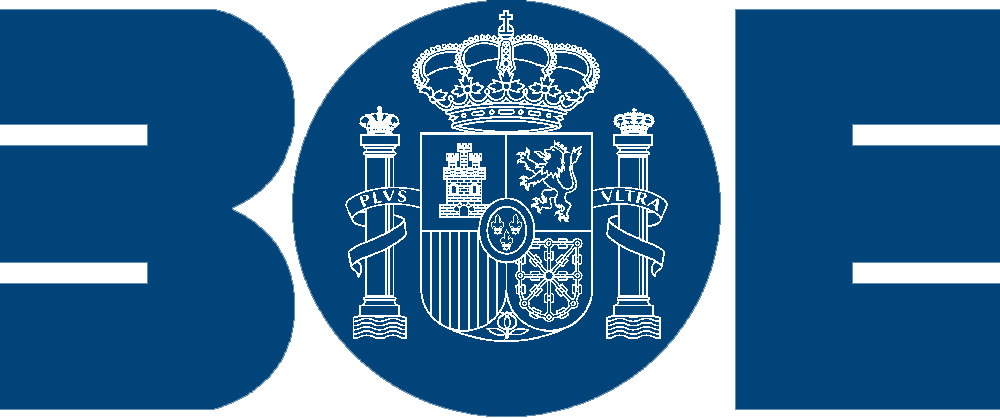 LEGISLACIÓN CONSOLIDADALey 27/2013, de 27 de diciembre, de racionalización y sostenibilidad de la Administración Local.Jefatura del Estado«BOE» núm. 312, de 30 de diciembre de 2013Referencia: BOE-A-2013-13756ÍNDICEDisposición final sexta. Entrada en vigor.. . . . . . . . . . . . . . . . . . . . . . . . . . . . . . . . . . . . . . . . .	42TEXTO CONSOLIDADOÚltima modificación: 15 de junio de 2017JUAN CARLOS Iley:REY DE ESPAÑAA todos los que la presente vieren y entendieren.Sabed: Que las Cortes Generales han aprobado y Yo vengo en sancionar la siguientePREÁMBULOLa reforma del artículo 135 de la Constitución española, en su nueva redacción dada en 2011, consagra la estabilidad presupuestaria como principio rector que debe presidir las actuaciones de todas las Administraciones Públicas. En desarrollo de este precepto constitucional se aprobó la Ley Orgánica 2/2012, de 27 de abril, de Estabilidad Presupuestaria y Sostenibilidad Financiera, que exige nuevas adaptaciones de la normativa básica en materia de Administración local para la adecuada aplicación de los principios de estabilidad presupuestaria, sostenibilidad financiera o eficiencia en el uso de los recursos públicos locales. Todo ello exige adaptar algunos aspectos de la organización y funcionamiento de la Administración local así como mejorar su control económico-financiero.Por todo lo expuesto, transcurridos casi treinta años desde la entrada en vigor de la Ley 7/1985, de 2 de abril, reguladora de las Bases del Régimen Local, y con más de una veintena de modificaciones de su texto original, cabe señalar que ha llegado el momento de someter a una revisión profunda el conjunto de disposiciones relativas al completo estatuto jurídico de la Administración local.Con este propósito se plantea esta reforma que persigue varios objetivos básicos: clarificar las competencias municipales para evitar duplicidades con las competencias de otras Administraciones de forma que se haga efectivo el principio «una Administración una competencia», racionalizar la estructura organizativa de la Administración local de acuerdo con los principios de eficiencia, estabilidad y sostenibilidad financiera, garantizar un control financiero y presupuestario más riguroso y favorecer la iniciativa económica privada evitando intervenciones administrativas desproporcionadas.Respecto al objetivo de clarificar las competencias locales y avanzar en el principio «una Administración una competencia», se trata de evitar los problemas de solapamientos competenciales entre Administraciones hasta ahora existentes.En efecto, la Ley 7/1985, de 2 de abril, Reguladora de las Bases de Régimen Local, diseñó un modelo competencial que ha dado lugar a disfuncionalidades, generando en no pocos supuestos situaciones de concurrencia competencial entre varias Administraciones Públicas, duplicidad en la prestación de servicios, o que los Ayuntamientos presten servicios sin un título competencial específico que les habilite y sin contar con los recursos adecuados para ello, dando lugar al ejercicio de competencias que no tienen legalmente atribuidas ni delegadas y a la duplicidad de competencias entre Administraciones. El sistema competencial de los Municipios españoles se configura en la praxis como un modelo excesivamente complejo, del que se derivan dos consecuencias que inciden sobre planos diferentes.Por una parte, este sistema competencial municipal hace que se difumine la responsabilidad de los gobiernos locales en su ejercicio y se confunda con los ámbitos competenciales propios de otras Administraciones Públicas, generando, en no pocas ocasiones, el desconcierto de los ciudadanos que desconocen cuál es la Administración responsable de los servicios públicos.Por otra parte, existe una estrecha vinculación entre la disfuncionalidad del modelo competencial y las haciendas locales. En un momento en el que el cumplimiento de los compromisos   europeos   sobre   consolidación   fiscal   son   de   máxima   prioridad,   laAdministración local también debe contribuir a este objetivo racionalizando su estructura, en algunas ocasiones sobredimensionada, y garantizando su sostenibilidad financiera.Precisamente esta estrecha vinculación determina que resulte justificada, de acuerdo con la Jurisprudencia del Tribunal Constitucional, STC 233/99, la cita conjunta de los títulos competenciales recogidos en el artículo 149.1.14.ª, sobre Hacienda general y Deuda del Estado, y en el artículo 149.1.18.ª, sobre Bases del régimen jurídico de las Administraciones Públicas. En este sentido, el Tribunal Constitucional ha justificado no solo la cita conjunta de ambos títulos, sino con carácter limitado la prevalencia del referido a la Hacienda general en supuestos determinados. Así, ha precisado que dado que frecuentemente la regulación de la Hacienda local estará llamada a incidir sobre dicho régimen jurídico, solo de manera puntual podrá el Estado regular con carácter exclusivo tal materia haciendo prevalecer el otro título competencial a que hace referencia en la actualidad, el artículo 1.1 del Real Decreto Legislativo 2/2004, de 5 de marzo, por el que se aprueba el texto refundido de la Ley Reguladora de las Haciendas Locales. Esto es, el de la Hacienda general del artículo 149.1.14.ª de la Constitución. Así ocurrirá, en efecto, en aquellos casos en los que la normativa estatal tenga por objeto la regulación de instituciones comunes a las distintas Haciendas o de medidas de coordinación entre la Hacienda estatal y las Haciendas de las Corporaciones Locales. O también cuando su finalidad sea la salvaguarda de la suficiencia financiera de las Haciendas locales garantizada por el artículo 142 de la Constitución, en cuanto presupuesto indispensable para el ejercicio de la autonomía local constitucionalmente reconocido en los artículos 137, 140 y 141 de la Constitución.Así, la política presupuestaria de todos los poderes públicos, incluidos los locales, deberá adecuarse a los principios rectores de la Ley Orgánica 2/2012, de 27 de abril, de Estabilidad Presupuestaria y Sostenibilidad Financiera, dictada en desarrollo del artículo 135 de la Constitución.Con este respaldo constitucional, el Estado ejerce su competencia de reforma de la Administración local para tratar de definir con precisión las competencias que deben ser desarrolladas por la Administración local, diferenciándolas de las competencias estatales y autonómicas. En este sentido, se enumera un listado de materias en que los municipios han de ejercer, en todo caso, competencias propias, estableciéndose una reserva formal de ley para su determinación, así como una serie de garantías para su concreción y ejercicio. Las Entidades Locales no deben volver a asumir competencias que no les atribuye la ley y para las que no cuenten con la financiación adecuada. Por tanto, solo podrán ejercer competencias distintas de las propias o de las atribuidas por delegación cuando no se ponga en riesgo la sostenibilidad financiera del conjunto de la Hacienda municipal, y no se incurra en un supuesto de ejecución simultánea del mismo servicio público con otra Administración Pública. De igual modo, la estabilidad presupuestaria vincula de una forma directa la celebración de convenios entre administraciones y la eliminación de duplicidades administrativas.Por otra parte, la delegación de competencias estatales o autonómicas en los Municipios debe ir acompañada de la correspondiente dotación presupuestaria, su duración no será inferior a los 5 años y la Administración que delega se reservará los mecanismos de control precisos para asegurar la adecuada prestación del servicio delegado.Otra de las medidas adoptadas en la Ley es la de reforzar el papel de las Diputaciones Provinciales, Cabildos, Consejos insulares o entidades equivalentes. Esto se lleva a cabo mediante la coordinación por las Diputaciones de determinados servicios mínimos en los municipios con población inferior a 20.000 habitantes o la atribución a éstas de nuevas funciones como la prestación de servicios de recaudación tributaria, administración electrónica o contratación centralizada en los municipios con población inferior a 20.000 habitantes, su participación activa en la elaboración y seguimiento en los planes económico- financieros o las labores de coordinación y supervisión, en colaboración con las Comunidades Autónomas, de los procesos de fusión de Municipios.A este respecto, cabe señalar que por primera vez se introducen medidas concretas para fomentar la fusión voluntaria de municipios de forma que se potencie a los municipios que se fusionan ya que contribuyen a racionalizar sus estructuras y superar la atomización del mapa municipal.Entre estas medidas de incentivo se encuentran el incremento de su financiación, la preferencia  en  la  asignación  de  planes  de  cooperación  local  o  de  subvenciones,  o  ladispensa en la prestación de nuevos servicios obligatorios como consecuencia del aumento poblacional. Además, si se acordara entre los municipios fusionados alguno de ellos podría funcionar como forma de organización desconcentrada, lo que permitiría conservar la identidad territorial y denominación de los municipios fusionados aunque pierdan su personalidad jurídica. Por último, estas medidas de fusiones municipales incentivadas, que encuentran respaldo en la más reciente jurisprudencia constitucional, STC 103/2013, de 25 de abril, supondrán, en definitiva, que los municipios fusionados percibirán un aumento de la financiación en la medida en que los municipios de menor población recibirán menos financiación.Asimismo, se incluye una revisión del conjunto de las entidades instrumentales que conforman el sector público local, una racionalización de sus órganos de gobierno y una ordenación responsable de las retribuciones del personal al servicio de las Corporaciones locales, cualquiera que sea la naturaleza jurídica de su relación con la Administración.Los antecedentes inmediatos de la reestructuración del sector público local son los acuerdos entre el Gobierno de la Nación y las Entidades Locales de 7 de abril de 2010 y de25 de enero de 2012. El primero, más genérico, definido como acuerdo marco con las Entidades Locales sobre sostenibilidad de las finanzas públicas 2010-2013, establecía la aprobación por parte de dichas entidades de un plan de racionalización de las estructuras de sus respectivos sectores públicos, administrativos y empresariales, con el objetivo de mejorar la eficiencia y reducir el gasto público. El segundo, definido como acuerdo de reordenación y racionalización del sector público instrumental local y de control, eficiencia y reducción del gasto público gestionado por el mismo, perseguía disciplinar la actividad de las Administraciones Públicas sin menoscabo de la calidad de los servicios que prestan. Para ello consideraba como eje principal las medidas de reducción de la dimensión del sector público local, lo que implicaba la necesidad de controlar su actividad y racionalizar su organización.En ese contexto, se trata de impedir la participación o constitución de entidades instrumentales por las Entidades Locales cuando estén sujetas a un plan económico- financiero o a un plan de ajuste. En cuanto a las existentes que se encuentren en situación deficitaria se les exige su saneamiento, y, si éste no se produce, se deberá proceder a su disolución. Por último, se prohíbe, en todo caso, la creación de entidades instrumentales de segundo nivel, es decir unidades controladas por otras, que, a su vez, lo estén por las Entidades Locales. Esta prohibición, motivada por razones de eficiencia y de racionalidad económica, obliga a la disolución de aquellas que ya existan a la entrada en vigor de la presente norma en el plazo previsto.Por otra parte, se introducen nuevas medidas dirigidas a la racionalización organizativa e integración coordinada de servicios que, junto a las ya previstas en el artículo 21 de la Ley Orgánica de 2/2012, de 27 de abril, deberán incluirse en los planes económico-financieros de las Entidades Locales.Asimismo, como medida de transparencia, se establece la obligación de determinar el coste efectivo de los servicios que prestan las Entidades Locales, de acuerdo con criterios comunes, y se dispone su remisión al Ministerio de Hacienda y Administraciones Públicas para su publicación. Esta medida se considera un paso fundamental en la mejora de la información disponible, eliminando asimetrías, para la toma de decisiones de los ciudadanos y de la Administración, y contribuirá de forma permanente al aumento de la eficiencia. En este sentido, con la publicación agregada de la información de todos los costes efectivos de los servicios prestados por todas las Entidades Locales el Ministerio de Hacienda y Administraciones Públicas contribuye a garantizar el cumplimiento del principio de eficiencia de conformidad con el artículo 7 de la Ley Orgánica 2/2012, de 27 de abril, de Estabilidad Presupuestaria y Sostenibilidad Financiera.Para lograr un control económico-presupuestario más riguroso, se refuerza el papel de la función interventora en las Entidades Locales. De este modo, a partir de ahora el Gobierno fijará las normas sobre los procedimientos de control, metodología de aplicación, criterios de actuación, así como derechos y deberes en el desarrollo de las funciones públicas necesarias en todas las Corporaciones locales. Con ello, se viene a cubrir un vacío legal y se hace posible la aplicación generalizada de técnicas, como la auditoría en sus diversas vertientes, a las Entidades Locales en términos homogéneos a los desarrollados en otrosámbitos del sector público. Para ello, se contará con la participación de la Intervención General de la Administración del Estado.Asimismo, con el objeto de reforzar su independencia con respecto a las Entidades Locales en las que prestan sus servicios los funcionarios con habilitación de carácter nacional, corresponde al Estado su selección, formación y habilitación así como la potestad sancionadora en los casos de las infracciones más graves.Este planteamiento supondrá una mayor transparencia en la información económico financiera de las Entidades Locales, lo que contribuirá, sin lugar a dudas, a mejorar la toma de decisiones por los cargos electos en el ejercicio del mandato representativo que tienen encomendado constitucionalmente.Consecuencia de ello, se estima oportuno clarificar y deslindar el diferente ámbito de actuación que es consustancial a unas y otras funciones. Así, mientras que las propias del régimen de intervención y fiscalización quedan sujetas a parámetros de control y fiscalización interna de la gestión económico-financiera y presupuestaria, las correspondientes a la actuación del cargo electo quedan basadas necesariamente en aspectos de oportunidad o conveniencia.En la línea de garantizar la profesionalidad y la eficacia de las funciones de control interno, la Ley también regula el régimen de los funcionarios de administración local con habilitación de carácter nacional.Finalmente, para favorecer la iniciativa económica privada, evitando intervenciones administrativas desproporcionadas, se limita el uso de autorizaciones administrativas para iniciar una actividad económica a casos en los que su necesidad y proporcionalidad queden claramente justificadas. Asimismo, se suprimen monopolios municipales que venían heredados del pasado y que recaen sobre sectores económicos pujantes en la actualidad.La presente Ley tiene como objeto principal modificar la Ley 7/1985, de 2 de abril, Reguladora de las Bases del Régimen Local, así como el texto refundido de la Ley Reguladora de las Haciendas Locales, aprobado por el Real Decreto Legislativo 2/2004, de 5 de marzo. Asimismo, se derogan, entre otras, la disposición adicional segunda y la disposición transitoria séptima de la Ley 7/2007, de 12 de abril, del Estatuto Básico del Empleado Público, y se modifica la Ley 30/1992, de 26 de noviembre, de Régimen Jurídico de las Administraciones Públicas y del Procedimiento Administrativo Común, para incluir una nueva disposición adicional.Y del mismo modo, la presente Ley quiere contribuir a dar un nuevo impulso a los objetivos y a los mandatos a los que responda la vigente Ley de Igualdad de Oportunidades, No Discriminación y Accesibilidad Universal de 2003 y, en particular, a la eliminación de barreras y obstáculos que puedan limitar la plena integración, la participación, el acceso a la información y la igualdad de oportunidades de las personas que padecen discapacidad.Por otra parte, la Ley incluye una serie de disposiciones adicionales y de disposiciones transitorias, destacando aquellas que se refieren a la asunción por las Comunidades Autónomas de las competencias relativas a la salud y a servicios sociales, que quedan referenciadas al que será el nuevo sistema de financiación autonómica y de las Haciendas Locales.La Ley se cierra con una disposición derogatoria única y seis disposiciones finales que aluden, entre otros elementos, a los títulos competenciales en virtud de los que se aprueba esta Ley y a su inmediata entrada en vigor.Artículo primero. Modificación de la Ley 7/1985, de 2 de abril, reguladora de las Bases del Régimen Local.La Ley 7/1985, de 2 de abril, reguladora de las Bases del Régimen Local, queda modificada como sigue:Uno. El apartado 1 del artículo 2 queda redactado del siguiente modo:«1. Para la efectividad de la autonomía garantizada constitucionalmente a las Entidades Locales, la legislación del Estado y la de las Comunidades Autónomas, reguladora de los distintos sectores de acción pública, según la distribución constitucional de competencias, deberá asegurar a los Municipios, las Provincias y las Islas su derecho a intervenir en cuantos asuntos afecten directamente al círculode sus intereses, atribuyéndoles las competencias que proceda en atención a las características de la actividad pública de que se trate y a la capacidad de gestión de la Entidad Local, de conformidad con los principios de descentralización, proximidad, eficacia y eficiencia, y con estricta sujeción a la normativa de estabilidad presupuestaria y sostenibilidad financiera.»Dos. El apartado 2 del artículo 3 queda redactado del siguiente modo:«2. Gozan, asimismo, de la condición de Entidades Locales:Las Comarcas u otras entidades que agrupen varios Municipios, instituidas por las Comunidades Autónomas de conformidad con esta Ley y los correspondientes Estatutos de Autonomía.Las Áreas Metropolitanas.Las Mancomunidades de Municipios.»Tres. El artículo 7 queda redactado del siguiente modo:«1. Las competencias de las Entidades Locales son propias o atribuidas por delegación.Las competencias propias de los Municipios, las Provincias, las Islas y demás Entidades Locales territoriales solo podrán ser determinadas por Ley y se ejercen en régimen de autonomía y bajo la propia responsabilidad, atendiendo siempre a la debida coordinación en su programación y ejecución con las demás Administraciones Públicas.El Estado y las Comunidades Autónomas, en el ejercicio de sus respectivas competencias, podrán delegar en las Entidades Locales el ejercicio de sus competencias.Las competencias delegadas se ejercen en los términos establecidos en la disposición o en el acuerdo de delegación, según corresponda, con sujeción a las reglas establecidas en el artículo 27, y preverán técnicas de dirección y control de oportunidad y eficiencia.Las Entidades Locales solo podrán ejercer competencias distintas de las propias y de las atribuidas por delegación cuando no se ponga en riesgo la sostenibilidad financiera del conjunto de la Hacienda municipal, de acuerdo con los requerimientos de la legislación de estabilidad presupuestaria y sostenibilidad financiera y no se incurra en un supuesto de ejecución simultánea del mismo servicio público con otra Administración Pública. A estos efectos, serán necesarios y vinculantes los informes previos de la Administración competente por razón de materia, en el que se señale la inexistencia de duplicidades, y de la Administración que tenga atribuida la tutela financiera sobre la sostenibilidad financiera de las nuevas competencias.En todo caso, el ejercicio de estas competencias deberá realizarse en los términos previstos en la legislación del Estado y de las Comunidades Autónomas.»Cuatro. Se modifica el apartado 3 y se añade un nuevo apartado 4 al artículo 10 con la siguiente redacción:«3. En especial, la coordinación de las Entidades Locales tendrá por objeto asegurar el cumplimiento de la legislación de estabilidad presupuestaria y sostenibilidad financiera.4. Las funciones de coordinación serán compatibles con la autonomía de las Entidades Locales.»Cinco. Se modifica el artículo 13 que queda redactado como sigue:«Artículo 13.La creación o supresión de municipios, así como la alteración de términos municipales, se regularán por la legislación de las Comunidades Autónomas sobre régimen local, sin que la alteración de términos municipales pueda suponer, enningún caso, modificación de los límites provinciales. Requerirán en todo caso audiencia de los municipios interesados y dictamen del Consejo de Estado o del órgano consultivo superior de los Consejos de Gobierno de las Comunidades Autónomas, si existiere, así como informe de la Administración que ejerza la tutela financiera. Simultáneamente a la petición de este dictamen se dará conocimiento a la Administración General del Estado.La creación de nuevos municipios solo podrá realizarse sobre la base de núcleos de población territorialmente diferenciados, de al menos 5.000 habitantes y siempre que los municipios resultantes sean financieramente sostenibles, cuenten con recursos suficientes para el cumplimiento de las competencias municipales y no suponga disminución en la calidad de los servicios que venían siendo prestados.Sin perjuicio de las competencias de las Comunidades Autónomas, el Estado, atendiendo a  criterios geográficos, sociales, económicos  y  culturales,  podrá establecer medidas que tiendan a fomentar la fusión de municipios con el fin de mejorar la capacidad de gestión de los asuntos públicos locales.Los municipios, con independencia de su población, colindantes dentro de la misma provincia podrán acordar su fusión mediante un convenio de fusión, sin perjuicio del procedimiento previsto en la normativa autonómica. El nuevo municipio resultante de la fusión no podrá segregarse hasta transcurridos diez años desde la adopción del convenio de fusión.Al municipio resultante de esta fusión le será de aplicación lo siguiente:El coeficiente de ponderación que resulte de aplicación de acuerdo con el artículo 124.1 del texto refundido de la Ley Reguladora de las Haciendas Locales, aprobado mediante Real Decreto Legislativo 2/2004, de 5 de marzo se incrementará en 0,10.El esfuerzo fiscal y el inverso de la capacidad tributaria que le corresponda en ningún caso podrá ser inferior al más elevado de los valores previos que tuvieran cada municipio por separado antes de la fusión de acuerdo con el artículo 124.1 del texto refundido de la Ley Reguladora de las Haciendas Locales, aprobado mediante Real Decreto Legislativo 2/2004, de 5 de marzo.Su financiación mínima será la suma de las financiaciones mínimas que tuviera cada municipio por separado antes de la fusión de acuerdo con  el artículo 124.2 del texto refundido de la Ley Reguladora de las Haciendas Locales, aprobado mediante Real Decreto Legislativo 2/2004, de 5 de marzo.De la aplicación de las reglas contenidas en las letras anteriores no podrá derivarse, para cada ejercicio, un importe total superior al que resulte de lo dispuesto en el artículo 123 del citado texto refundido de la Ley Reguladora de las Haciendas Locales.Se sumarán los importes de las compensaciones que, por separado, corresponden a los municipios que se fusionen y que se derivan de la reforma del Impuesto sobre Actividades Económicas de la disposición adicional décima de la Ley 51/2002, de 27 de diciembre, de Reforma de la Ley 39/1988, de 28 de diciembre, Reguladora de las Haciendas Locales, actualizadas en los mismos términos que los ingresos tributarios del Estado en cada ejercicio respecto a 2004, así como la compensación adicional, regulada en la disposición adicional segunda de la Ley 22/2005, de 18 de noviembre, actualizada en los mismos términos que los ingresos tributarios del Estado en cada ejercicio respecto a 2006.Queda dispensado de prestar nuevos servicios mínimos de los previstos en el artículo 26 que le corresponda por razón de su aumento poblacional.Durante, al menos, los cinco primeros años desde la adopción del convenio de fusión, tendrá preferencia en la asignación de planes de cooperación local, subvenciones, convenios u otros instrumentos basados en la concurrencia. Este plazo podrá prorrogarse por la Ley de Presupuestos Generales del Estado.La fusión conllevará:La integración de los territorios, poblaciones y organizaciones de los municipios,  incluyendo  los  medios  personales,  materiales  y  económicos,  delmunicipio fusionado. A estos efectos, el Pleno de cada Corporación aprobará las medidas de redimensionamiento para la adecuación de las estructuras organizativas, inmobiliarias, de personal y de recursos resultantes de su nueva situación. De la ejecución de las citadas medidas no podrá derivarse incremento alguno de la masa salarial en los municipios afectados.El órgano del gobierno del nuevo municipio resultante estará constituido transitoriamente por la suma de los concejales de los municipios fusionados en los términos previstos en la Ley Orgánica 5/1985, de 19 de junio, del Régimen Electoral General.Si se acordara en el Convenio de fusión, cada uno de los municipios fusionados, o alguno de ellos podrá funcionar como forma de organización desconcentrada de conformidad con lo previsto en el artículo 24 bis.El nuevo municipio se subrogará en todos los derechos y obligaciones de los anteriores municipios, sin perjuicio de lo previsto en la letra e).Si uno de los municipios fusionados estuviera en situación de déficit se podrán integrar, por acuerdo de los municipios fusionados, las obligaciones, bienes y derechos patrimoniales que se consideren liquidables en un fondo, sin personalidad jurídica y con contabilidad separada, adscrito al nuevo municipio, que designará un liquidador al que le corresponderá la liquidación de este fondo. Esta liquidación deberá llevarse a cabo durante los cinco años siguientes desde la adopción del convenio de fusión, sin perjuicio de los posibles derechos que puedan corresponder a los acreedores. La aprobación de las normas a las que tendrá que ajustarse la contabilidad del fondo corresponderá al Ministro de Hacienda y Administraciones Públicas, a propuesta de la Intervención General de la Administración del Estado.El nuevo municipio aprobará un nuevo presupuesto para el ejercicio presupuestario siguiente a la adopción del convenio de fusión.Las Diputaciones provinciales o entidades equivalentes, en colaboración con la Comunidad Autónoma, coordinarán y supervisarán la integración de los servicios resultantes del proceso de fusión.El convenio de fusión deberá ser aprobado por mayoría simple de cada uno de los plenos de los municipios fusionados. La adopción de los acuerdos previstos en el artículo 47.2, siempre que traigan causa de una fusión, será por mayoría simple de los miembros de la corporación.»Seis. Se modifica la letra f) del apartado 2 del artículo 16 en los siguientes términos:«f) Número de documento nacional de identidad o, tratándose de extranjeros:Número de la tarjeta de residencia en vigor, expedida por las autoridades españolas, o en su defecto, número del documento acreditativo de la identidad o del pasaporte en vigor expedido por las autoridades del país de procedencia, tratándose de ciudadanos nacionales de Estados Miembros de la Unión Europea, de otros Estados parte en el Acuerdo sobre el Espacio Económico Europeo o de Estados a los que, en virtud de un convenio internacional se extienda el régimen jurídico previsto para los ciudadanos de los Estados mencionados.Número de identificación de extranjero que conste en documento, en vigor, expedido por las autoridades españolas o, en su defecto, por no ser titulares de éstos, el número del pasaporte en vigor expedido por las autoridades del país de procedencia, tratándose de ciudadanos nacionales de Estados no comprendidos en el inciso anterior de este párrafo, salvo que, por virtud de Tratado o Acuerdo Internacional, disfruten de un régimen específico de exención de visado en materia de pequeño tráfico fronterizo con el municipio en el que se pretenda el empadronamiento, en cuyo caso, se exigirá el correspondiente visado.»Siete. Se incluye un nuevo artículo 24 bis con la siguiente redacción:«Artículo 24 bis.Las leyes de las Comunidades Autónomas sobre régimen local regularán los entes de ámbito territorial inferior al Municipio, que carecerán de personalidad jurídica, como forma de organización desconcentrada del mismo para la administración de núcleos de población separados, bajo su denominación tradicional de caseríos, parroquias, aldeas, barrios, anteiglesias, concejos, pedanías, lugares anejos y otros análogos, o aquella que establezcan las leyes.La iniciativa corresponderá indistintamente a la población interesada o al Ayuntamiento correspondiente. Este último debe ser oído en todo caso.Solo podrán crearse este tipo de entes si resulta una opción más eficiente para la administración desconcentrada de núcleos de población separados de acuerdo con los principios previstos en la Ley Orgánica 2/2012, de 27 de abril, de Estabilidad Presupuestaria y Sostenibilidad Financiera.»Ocho. El artículo 25 queda redactado como sigue:«1. El Municipio, para la gestión de sus intereses y en el ámbito de sus competencias, puede promover actividades y prestar los servicios públicos que contribuyan a satisfacer las necesidades y aspiraciones de la comunidad vecinal en los términos previstos en este artículo.El Municipio ejercerá en todo caso como competencias propias, en los términos de la legislación del Estado y de las Comunidades Autónomas, en las siguientes materias:Urbanismo: planeamiento, gestión, ejecución y disciplina urbanística. Protección y gestión del Patrimonio histórico. Promoción y gestión de la vivienda de protección pública con criterios de sostenibilidad financiera. Conservación  y rehabilitación de la edificación.Medio ambiente urbano: en particular, parques y jardines públicos, gestión de los residuos sólidos urbanos y protección contra la contaminación acústica, lumínica y atmosférica en las zonas urbanas.Abastecimiento de agua potable a domicilio y evacuación y tratamiento de aguas residuales.Infraestructura viaria y otros equipamientos de su titularidad.Evaluación e información de situaciones de necesidad social y la atencióninmediata a personas en situación o riesgo de exclusión social.Policía local, protección civil, prevención y extinción de incendios.Tráfico,  estacionamiento  de  vehículos  y  movilidad.  Transporte  colectivourbano.Información y promoción de la actividad turística de interés y ámbito local.Ferias, abastos, mercados, lonjas y comercio ambulante.Protección de la salubridad pública.Cementerios y actividades funerarias.Promoción del deporte e instalaciones deportivas y de ocupación del tiempolibre.Promoción de la cultura y equipamientos culturales.Participar en la vigilancia del cumplimiento de la escolaridad obligatoria ycooperar con las Administraciones educativas correspondientes en la obtención delos  solares  necesarios  para  la  construcción  de  nuevos  centros  docentes.  Laconservación,  mantenimiento  y  vigilancia  de  los  edificios  de  titularidad  localdestinados a centros públicos de educación infantil, de educación primaria o deeducación especial.ñ) Promoción en su término municipal de la participación de los ciudadanos en eluso eficiente y sostenible de las tecnologías de la información y las comunicaciones.Las competencias municipales en las materias enunciadas en este artículo se determinarán por Ley debiendo evaluar la conveniencia de la implantación de servicios locales conforme a los principios de descentralización, eficiencia, estabilidad y sostenibilidad financiera.La Ley a que se refiere el apartado anterior deberá ir acompañada de una memoria económica que refleje el impacto sobre los recursos financieros de las Administraciones Públicas afectadas y el cumplimiento de los principios de estabilidad, sostenibilidad financiera y eficiencia del servicio o la actividad. La Ley debe prever la dotación de los recursos necesarios para asegurar la suficiencia financiera de las Entidades Locales sin que ello pueda conllevar, en ningún caso, un mayor gasto de las Administraciones Públicas.Los proyectos de leyes estatales se acompañarán de un informe del Ministerio de Hacienda y Administraciones Públicas en el que se acrediten los criterios antes señalados.La Ley determinará la competencia municipal propia de que se trate, garantizando que no se produce una atribución simultánea de la misma competencia a otra Administración Pública».Nueve. El artículo 26 queda redactado como sigue:«1. Los Municipios deberán prestar, en todo caso, los servicios siguientes:En todos los Municipios: alumbrado público, cementerio, recogida de residuos, limpieza viaria, abastecimiento domiciliario de agua potable, alcantarillado, acceso a los núcleos de población y pavimentación de las vías públicas.En los Municipios con población superior a 5.000 habitantes, además: parque público, biblioteca pública y tratamiento de residuos.En los Municipios con población superior a 20.000 habitantes, además: protección civil, evaluación e información de situaciones de necesidad social y la atención inmediata a personas en situación o riesgo de exclusión social, prevención y extinción de incendios e instalaciones deportivas de uso público.En los Municipios con población superior a 50.000 habitantes, además: transporte colectivo urbano de viajeros y medio ambiente urbano.En los municipios con población inferior a 20.000 habitantes será la Diputación provincial o entidad equivalente la que coordinará la prestación de los siguientes servicios:Recogida y tratamiento de residuos.Abastecimiento de agua potable a domicilio y evacuación y tratamiento deaguas residuales.Limpieza viaria.Acceso a los núcleos de población.Pavimentación de vías urbanas.Alumbrado público.Para coordinar la citada prestación de servicios la Diputación propondrá, con la conformidad de los municipios afectados, al Ministerio de Hacienda y Administraciones Públicas la forma de prestación, consistente en la prestación directa por la Diputación o la implantación de fórmulas de gestión compartida a través de consorcios, mancomunidades u otras fórmulas. Para reducir los costesefectivos de los servicios el mencionado Ministerio decidirá sobre la propuesta formulada que deberá contar con el informe preceptivo de la Comunidad Autónoma si es la Administración que ejerce la tutela financiera.Téngase en cuenta que se declaran inconstitucionales y nulos los incisos destacados, por Sentencia del TC 111/2016, de 9 de junio. Ref. BOE-A-2016-6839.Cuando el municipio justifique ante la Diputación que puede prestar estos servicios con un coste efectivo menor que el derivado de la forma de gestión propuesta  por  la  Diputación  provincial  o  entidad  equivalente, el  municipio  podráasumir la prestación y coordinación de estos servicios si la Diputación lo considera acreditado.Cuando la Diputación o entidad equivalente asuma la prestación de estos servicios repercutirá a los municipios el coste efectivo del servicio en función de su uso. Si estos servicios estuvieran financiados por tasas y asume su prestación la Diputación o entidad equivalente, será a ésta a quien vaya destinada la tasa para la financiación de los servicios.La asistencia de las Diputaciones o entidades equivalentes a los Municipios, prevista en el artículo 36, se dirigirá preferentemente al establecimiento y adecuada prestación de los servicios mínimos.»Diez. El artículo 27 queda redactado como sigue:«1. El Estado y las Comunidades Autónomas, en el ejercicio de sus respectivas competencias, podrán delegar en los Municipios el ejercicio de sus competencias.La delegación habrá de mejorar la eficiencia de la gestión pública, contribuir a eliminar duplicidades administrativas y ser acorde con la legislación de estabilidad presupuestaria y sostenibilidad financiera.La delegación deberá determinar el alcance, contenido, condiciones y duración de ésta, que no podrá ser inferior a cinco años, así como el control de eficiencia que se reserve la Administración delegante y los medios personales, materiales y económicos, que ésta asigne sin que pueda suponer un mayor gasto de las Administraciones Públicas.La delegación deberá acompañarse de una memoria económica donde se justifiquen los principios a que se refiere el párrafo segundo de este apartado y se valore el impacto en el gasto de las Administraciones Públicas afectadas sin que, en ningún caso, pueda conllevar un mayor gasto de las mismas.Cuando el Estado o las Comunidades Autónomas deleguen en dos o más municipios de la misma provincia una o varias competencias comunes, dicha delegación deberá realizarse siguiendo criterios homogéneos.La Administración delegante podrá solicitar la asistencia de las Diputaciones provinciales o entidades equivalentes para la coordinación y seguimiento de las delegaciones previstas en este apartado.Con el objeto de evitar duplicidades administrativas, mejorar la transparencia de los servicios públicos y el servicio a la ciudadanía y, en general, contribuir a los procesos de racionalización administrativa, generando un ahorro neto de recursos, la Administración del Estado y las de las Comunidades Autónomas podrán delegar, siguiendo criterios homogéneos, entre otras, las siguientes competencias:Vigilancia y control de la contaminación ambiental.Protección del medio natural.Prestación   de   los   servicios   sociales,   promoción   de   la   igualdad   deoportunidades y la prevención de la violencia contra la mujer.Conservación  o  mantenimiento  de  centros  sanitarios  asistenciales  detitularidad de la Comunidad Autónoma.Creación, mantenimiento y gestión de las escuelas infantiles de educación detitularidad pública de primer ciclo de educación infantil.Realización de actividades complementarias en los centros docentes.Gestión de instalaciones culturales de titularidad de la Comunidad Autónoma odel Estado, con estricta sujeción al alcance y condiciones que derivan del artículo149.1.28.ª de la Constitución Española.Gestión  de  las  instalaciones  deportivas  de  titularidad  de  la  ComunidadAutónoma o del Estado, incluyendo las situadas en los centros docentes cuando seusen fuera del horario lectivo.Inspección y sanción de establecimientos y actividades comerciales.Promoción y gestión turística.Comunicación,  autorización,  inspección  y  sanción  de  los  espectáculospúblicos.Liquidación y recaudación de tributos propios de la Comunidad Autónoma o del Estado.Inscripción de asociaciones, empresas o entidades en los registros administrativos de la Comunidad Autónoma o de la Administración del Estado.Gestión de oficinas unificadas de información y tramitación administrativa.Cooperación  con  la  Administración  educativa  a  través  de  los  centrosasociados de la Universidad Nacional de Educación a Distancia.La Administración delegante podrá, para dirigir y controlar el ejercicio de los servicios delegados, dictar instrucciones técnicas de carácter general y recabar, en cualquier momento, información sobre la gestión municipal, así como enviar comisionados y formular los requerimientos pertinentes para la subsanación de las deficiencias observadas. En caso de incumplimiento de las directrices, denegación de las informaciones solicitadas, o inobservancia de los requerimientos formulados, la Administración delegante podrá revocar la delegación o ejecutar por sí misma la competencia delegada en sustitución del Municipio. Los actos del Municipio podrán ser recurridos ante los órganos competentes de la Administración delegante.La efectividad de la delegación requerirá su aceptación por el Municipio interesado.La delegación habrá de ir acompañada en todo caso de la correspondiente financiación, para lo cual será necesaria la existencia de dotación presupuestaria adecuada y suficiente en los presupuestos de la Administración delegante para cada ejercicio económico, siendo nula sin dicha dotación.El incumplimiento de las obligaciones financieras por parte de la Administración autonómica delegante facultará a la Entidad Local delegada para compensarlas automáticamente con otras obligaciones financieras que ésta tenga con aquélla.La disposición o acuerdo de delegación establecerá las causas de revocación o renuncia de la delegación. Entre las causas de renuncia estará el incumplimiento de las obligaciones financieras por parte de la Administración delegante o cuando, por circunstancias sobrevenidas, se justifique suficientemente la imposibilidad de su desempeño por la Administración en la que han sido delegadas sin menoscabo del ejercicio de sus competencias propias. El acuerdo de renuncia se adoptará por el Pleno de la respectiva Entidad Local.Las competencias delegadas se ejercen con arreglo a la legislación del Estado o de las Comunidades Autónomas.»Once. Se suprime el contenido del artículo 28.Doce. Se introduce un nuevo artículo 32 bis con la siguiente redacción:«Artículo 32 bis.	Personal   Directivo   de   Diputaciones,   Cabildos   y   Consejos Insulares.El nombramiento del personal directivo que, en su caso, hubiera en las Diputaciones, Cabildos y Consejos Insulares deberá efectuarse de acuerdo a criterios de competencia profesional y experiencia, entre funcionarios de carrera del Estado, de las Comunidades Autónomas, de las Entidades Locales o con habilitación de carácter nacional que pertenezcan a cuerpos o escalas clasificados en el subgrupo A1, salvo que el correspondiente Reglamento Orgánico permita que, en atención a las características específicas de las funciones de tales órganos directivos, su titular no reúna dicha condición de funcionario.»Trece. Se modifica el artículo 36, que queda redactado de la siguiente forma:«1. Son competencias propias de la Diputación o entidad equivalente las que le atribuyan en este concepto las leyes del Estado y de las Comunidades Autónomas en los diferentes sectores de la acción pública y, en todo caso, las siguientes:La coordinación de los servicios municipales entre sí para la garantía de la prestación integral y adecuada a que se refiere el apartado a) del número 2 del artículo 31.La asistencia y cooperación jurídica, económica y técnica a los Municipios, especialmente los de menor capacidad económica y de gestión. En todo caso garantizará en los municipios de menos de 1.000 habitantes la prestación de los servicios de secretaría e intervención.La prestación de servicios públicos de carácter supramunicipal y, en su caso, supracomarcal y el fomento o, en su caso, coordinación de la prestación unificada de servicios de los municipios de su respectivo ámbito territorial. En particular, asumirá la prestación de los servicios de tratamiento de residuos en los municipios de menos de 5.000 habitantes, y de prevención y extinción de incendios en los de menos de20.000 habitantes, cuando éstos no procedan a su prestación.La  cooperación  en  el  fomento  del  desarrollo  económico  y  social  y  en  laplanificación  en  el  territorio  provincial,  de  acuerdo  con  las  competencias  de  lasdemás Administraciones Públicas en este ámbito.El ejercicio de funciones de coordinación en los casos previstos en el artículo116 bis.Asistencia en la prestación de los servicios de gestión de la recaudacióntributaria, en periodo voluntario y ejecutivo, y de servicios de apoyo a la gestiónfinanciera de los municipios con población inferior a 20.000 habitantes.La prestación de los servicios de administración electrónica y la contratacióncentralizada en los municipios con población inferior a 20.000 habitantes.El seguimiento de los costes efectivos de los servicios prestados por losmunicipios de su provincia. Cuando la Diputación detecte que estos costes sonsuperiores a los de los servicios coordinados o prestados por ella, ofrecerá a losmunicipios  su  colaboración  para  una  gestión  coordinada  más  eficiente  de  losservicios que permita reducir estos costes.La coordinación mediante convenio, con la Comunidad Autónoma respectiva,de la prestación del servicio de mantenimiento y limpieza de los consultorios médicosen los municipios con población inferior a 5000 habitantes.2. A los efectos de lo dispuesto en las letras a), b) y c) del apartado anterior, la Diputación o entidad equivalente:Aprueba anualmente un plan provincial de cooperación a las obras y servicios de competencia municipal, en cuya elaboración deben participar los Municipios de la Provincia. El plan, que deberá contener una memoria justificativa de sus objetivos y de los criterios de distribución de los fondos, criterios que en todo caso han de ser objetivos y equitativos y entre los que estará el análisis de los costes efectivos de los servicios de los municipios, podrá financiarse con medios propios de la Diputación o entidad equivalente, las aportaciones municipales y las subvenciones que acuerden la Comunidad Autónoma y el Estado con cargo a sus respectivos presupuestos. Sin perjuicio de las competencias reconocidas en los Estatutos de Autonomía y de las anteriormente asumidas y ratificadas por éstos, la Comunidad Autónoma asegura, en su territorio, la coordinación de los diversos planes provinciales, de acuerdo con lo previsto en el artículo 59 de esta Ley.Cuando la Diputación detecte que los costes efectivos de los servicios prestados por los municipios son superiores a los de los servicios coordinados o prestados por ella, incluirá en el plan provincial fórmulas de prestación unificada o supramunicipal para reducir sus costes efectivos.El Estado y la Comunidad Autónoma, en su caso, pueden sujetar sus subvenciones a determinados criterios y condiciones en su utilización o empleo y tendrán en cuenta el análisis de los costes efectivos de los servicios de los municipios.Asegura el acceso de la población de la Provincia al conjunto de los servicios mínimos de competencia municipal y a la mayor eficacia y economía en la prestación de éstos mediante cualesquiera fórmulas de asistencia y cooperación municipal.Con esta finalidad, las Diputaciones o entidades equivalentes podrán otorgar subvenciones y ayudas con cargo a sus recursos propios para la realización y elmantenimiento de obras y servicios municipales, que se instrumentarán a través de planes especiales u otros instrumentos específicos.Garantiza el desempeño de las funciones públicas necesarias en los Ayuntamientos y les presta apoyo en la selección y formación de su personal sin perjuicio de la actividad desarrollada en estas materias por la Administración del Estado y la de las Comunidades Autónomas.Da soporte a los Ayuntamientos para la tramitación de procedimientos administrativos y realización de actividades materiales y de gestión, asumiéndolas cuando aquéllos se las encomienden.»Catorce. El artículo 45 queda sin contenido.Quince. El artículo 55 queda redactado como sigue:«Artículo 55.Para la efectiva coordinación y eficacia administrativa, la Administración General del Estado, así como las Administraciones autonómica y local, de acuerdo con el principio de lealtad institucional, deberán en sus relaciones recíprocas:Respetar el ejercicio legítimo por las otras Administraciones de sus competencias y las consecuencias que del mismo se deriven para las propias.Ponderar, en la actuación de las competencias propias, la totalidad de los intereses públicos implicados y, en concreto, aquellos cuya gestión esté encomendada a otras Administraciones.Valorar el impacto que sus actuaciones, en materia presupuestaria y financiera, pudieran provocar en el resto de Administraciones Públicas.Facilitar a las otras Administraciones la información sobre la propia gestión que sea relevante para el adecuado desarrollo por éstas de sus cometidos.Prestar, en el ámbito propio, la cooperación y asistencia activas que las otras Administraciones pudieran precisar para el eficaz cumplimiento de sus tareas.»Dieciséis. El artículo 57 queda redactado como sigue:«Artículo 57.La cooperación económica, técnica y administrativa entre la Administración local y las Administraciones del Estado y de las Comunidades Autónomas, tanto en servicios locales como en asuntos de interés común, se desarrollará con carácter voluntario, bajo las formas y en los términos previstos en las leyes, pudiendo tener lugar, en todo caso, mediante los consorcios o los convenios administrativos que suscriban.De cada acuerdo de cooperación formalizado por alguna de estas Administraciones se dará comunicación a aquellas otras que, resultando interesadas, no hayan intervenido en el mismo, a los efectos de mantener una recíproca y constante información.La suscripción de convenios y constitución de consorcios deberá mejorar la eficiencia de la gestión pública, eliminar duplicidades administrativas y cumplir con la legislación de estabilidad presupuestaria y sostenibilidad financiera.La constitución de un consorcio solo podrá tener lugar cuando la cooperación no pueda formalizarse a través de un convenio y siempre que, en términos de eficiencia económica, aquélla permita una asignación más eficiente de los recursos económicos. En todo caso, habrá de verificarse que la constitución del consorcio no pondrá en riesgo la sostenibilidad financiera del conjunto de la Hacienda de la Entidad Local de que se trate, así como del propio consorcio, que no podrá demandar más recursos de los inicialmente previstos.»Diecisiete. Se incluye un nuevo artículo 57 bis con la siguiente redacción:«Artículo 57 bis. Garantía de pago en el ejercicio de competencias delegadas.(Anulado)Dieciocho. Se introduce un nuevo artículo 75 bis con la siguiente redacción:«Artículo 75 bis.	Régimen  retributivo  de  los  miembros  de  las  Corporaciones Locales y del personal al servicio de las Entidades Locales.Los miembros de las Corporaciones Locales serán retribuidos por el ejercicio de su cargo en los términos establecidos en el artículo anterior. Los Presupuestos Generales del Estado determinarán, anualmente, el límite máximo total que pueden percibir los miembros de las Corporaciones Locales por todos los conceptos retributivos y asistencias, excluidos los trienios a los que en su caso tengan derecho aquellos funcionarios de carrera que se encuentren en situación de servicios especiales, atendiendo entre otros criterios a la naturaleza de la Corporación local y a su población según la siguiente tabla:Los miembros de Corporaciones locales de población inferior a 1.000 habitantes no tendrán dedicación exclusiva. Excepcionalmente, podrán desempeñar sus cargos con dedicación parcial, percibiendo sus retribuciones dentro de los límites máximos señalados al efecto en la Ley de Presupuestos Generales del Estado.Sin perjuicio de la regla general establecida en el apartado anterior, en el caso de las retribuciones de los Presidentes de las Diputaciones provinciales o entidades equivalentes, tendrán un límite máximo por todos los conceptos retributivos y asistencias que será igual a la retribución del tramo correspondiente al Alcalde o Presidente de la Corporación municipal más poblada de su provincia.En el caso de los Cabildos y Consejos Insulares, sus Presidentes tendrán un límite máximo por todos los conceptos retributivos y asistencias referenciado a la retribución del tramo correspondiente al Alcalde o Presidente de la Corporación municipal más poblada de su provincia, según la siguiente tabla:Los concejales que sean proclamados diputados provinciales o equivalentes deberán optar por mantener el régimen de dedicación exclusiva en una u otra Entidad Local, sin que en ningún caso puedan acumularse ambos regímenes de dedicación.Solo los miembros de la Corporación que no tengan dedicación exclusiva ni dedicación parcial percibirán asistencias por la concurrencia efectiva a las sesiones de los órganos colegiados de la Corporación de que formen parte, en la cuantía señalada por el Pleno de la misma.En el marco de lo establecido en la Ley Orgánica 2/2012, de 27 de abril, de Estabilidad Presupuestaria y Sostenibilidad Financiera, y en el artículo 93.2 de esta Ley, las Leyes anuales de Presupuestos Generales del Estado podrán establecer un límite máximo y mínimo total que por todos los conceptos retributivos pueda percibir el personal al servicio de las Entidades Locales y entidades de ellas dependientes en función del grupo profesional de los funcionarios públicos o equivalente del personallaboral, así como de otros factores que se puedan determinar en las Leyes de Presupuestos Generales del Estado de cada año.»Diecinueve. Se introduce un nuevo artículo 75 ter con la siguiente redacción:«Artículo 75 ter.  Limitación en el número de los cargos públicos de las Entidades Locales con dedicación exclusiva.De conformidad con lo establecido en el artículo 75 de esta Ley, la prestación de servicios en los Ayuntamientos en régimen de dedicación exclusiva por parte de sus miembros deberá ajustarse en todo caso a los siguientes límites:En los Ayuntamientos de Municipios con población inferior a 1.000 habitantes, ningún miembro podrá prestar sus servicios en régimen de dedicación exclusiva.En los Ayuntamientos de Municipios con población comprendida entre 1.001 y2.000  habitantes,  solo  un  miembro  podrá  prestar  sus  servicios  en  régimen  dededicación exclusiva.En los Ayuntamientos de Municipios con población comprendida entre 2.001 y3.000 habitantes, los miembros que podrán prestar sus servicios en régimen dededicación exclusiva no excederá de dos.En los Ayuntamientos de Municipios con población comprendida entre 3.001 y10.000 habitantes, los miembros que podrán prestar sus servicios en régimen dededicación exclusiva no excederá de tres.En los Ayuntamientos de Municipios con población comprendida entre 10.001y 15.000 habitantes, los miembros que podrán prestar sus servicios en régimen dededicación exclusiva no excederá de cinco.En Ayuntamientos de Municipios con población comprendida entre 15.001y 20.000 habitantes, los miembros que podrán prestar sus servicios en régimen dededicación exclusiva no excederá de siete.En los Ayuntamientos de Municipios con población comprendida entre 20.001y 35.000 habitantes, los miembros que podrán prestar sus servicios en régimen dededicación exclusiva no excederá de diez.En los Ayuntamientos de Municipios con población comprendida entre 35.001y 50.000 habitantes, los miembros que podrán prestar sus servicios en régimen dededicación exclusiva no excederá de once.En los Ayuntamientos de Municipios con población comprendida entre 50.001 y100.000 habitantes, los miembros que podrán prestar sus servicios en régimen dededicación exclusiva no excederá de quince.En los Ayuntamientos de Municipios con población comprendida entre 100.001y 300.000 habitantes, los miembros que podrán prestar sus servicios en régimen dededicación exclusiva no excederá de dieciocho.En los Ayuntamientos de Municipios con población comprendida entre 300.001y 500.000 habitantes, los miembros que podrán prestar sus servicios en régimen dededicación exclusiva no excederá de veinte.En los Ayuntamientos de Municipios con población comprendida entre 500.001y 700.000 habitantes, los miembros que podrán prestar sus servicios en régimen dededicación exclusiva no excederá de veintidós.En	los	Ayuntamientos	de	Municipios	con	población	comprendidaentre 700.001 y 1.000.000 habitantes, los miembros que podrán prestar sus serviciosen régimen de dedicación exclusiva no excederá de veinticinco.En los Ayuntamientos de Municipios de Madrid y Barcelona, los miembros quepodrán prestar sus servicios en régimen de dedicación exclusiva no excederán,respectivamente, de cuarenta y cinco y de treinta y dos.El número máximo de miembros que podrán prestar sus servicios en régimen de dedicación exclusiva en las Diputaciones provinciales será el mismo que el del tramo correspondiente a la Corporación del municipio más poblado de su provincia.En los Cabildos y Consejos Insulares el número máximo de miembros que podrán prestar sus servicios en régimen de dedicación exclusiva se determinará en función del siguiente criterio: en las islas con más de 800.000 habitantes se reduceen 2 respecto al número actual de miembros de cabildo, y en las de menos dehabitantes el 60% de los cargos electos en cada Cabildo Insular.»Veinte. Se modifica el artículo 84 bis que queda redactado como sigue:«Artículo 84 bis.Sin perjuicio de lo dispuesto en el artículo anterior, con carácter general, el ejercicio de actividades no se someterá a la obtención de licencia u otro medio de control preventivo.No obstante, podrá exigirse una licencia u otro medio de  control  preventivo respecto a aquellas actividades económicas:Cuando esté justificado por razones de orden público, seguridad pública, salud pública o protección del medio ambiente en el lugar concreto donde se realiza la actividad, y estas razones no puedan salvaguardarse mediante la presentación de una declaración responsable o de una comunicación.Cuando por la escasez de recursos naturales, la utilización de dominio público, la existencia de inequívocos impedimentos técnicos o en función de la existencia de servicios públicos sometidos a tarifas reguladas, el número de operadores económicos del mercado sea limitado.Las instalaciones o infraestructuras físicas para el ejercicio de actividades económicas solo se someterán a un régimen de autorización cuando lo establezca una Ley que defina sus requisitos esenciales y las mismas sean susceptibles de generar daños sobre el medioambiente y el entorno urbano, la seguridad o la salud públicas y el patrimonio histórico y resulte proporcionado. La evaluación de este riesgo se determinará en función de las características de las instalaciones, entre las que estarán las siguientes:La potencia eléctrica o energética de la instalación.La capacidad o aforo de la instalación.La contaminación acústica.La  composición  de  las  aguas  residuales  que  emita  la  instalación  y  sucapacidad de depuración.La existencia de materiales inflamables o contaminantes.Las instalaciones que afecten a bienes declarados integrantes del patrimoniohistórico.En caso de existencia de licencias o autorizaciones concurrentes entre una Entidad Local y otra Administración, la Entidad Local deberá motivar expresamente en la justificación de la necesidad de la autorización o licencia el interés general concreto que se pretende proteger y que éste no se encuentra ya cubierto mediante otra autorización ya existente.»Veintiuno. Se suprime el apartado 3, y se modifica el apartado 2 del artículo 85, que queda redactado como sigue:«2. Los servicios públicos de competencia local habrán de gestionarse de la forma más sostenible y eficiente de entre las enumeradas a continuación:Gestión directa:Gestión por la propia Entidad Local.Organismo autónomo local.Entidad pública empresarial local.Sociedad mercantil local, cuyo capital social sea de titularidad pública.Solo podrá hacerse uso de las formas previstas en las letras c) y d) cuando quede acreditado mediante memoria justificativa elaborada al efecto que resultan más sostenibles y eficientes que las formas dispuestas en las letras a) y b), para lo que  se  deberán  tener  en  cuenta  los  criterios  de  rentabilidad  económica  yrecuperación de la inversión. Además, deberá constar en el expediente la memoria justificativa del asesoramiento recibido que se elevará al Pleno para su aprobación en donde se incluirán los informes sobre el coste del servicio, así como, el apoyo técnico recibido, que deberán ser publicitados. A estos efectos, se recabará informe del interventor local quien valorará la sostenibilidad financiera de las propuestas planteadas, de conformidad con lo previsto en el artículo 4 de la Ley Orgánica 2/2012, de 27 de abril, de Estabilidad Presupuestaria y Sostenibilidad Financiera.Gestión indirecta, mediante las distintas formas previstas para el contrato de gestión de servicios públicos en el texto refundido de la Ley de Contratos del Sector Público, aprobado por Real Decreto Legislativo 3/2011, de 14 de noviembre.La forma de gestión por la que se opte deberá tener en cuenta lo dispuesto en el artículo 9 del Estatuto Básico del Empleado Público, aprobado por Ley 7/2007, de 12 de abril, en lo que respecta al ejercicio de funciones que corresponden en exclusiva a funcionarios públicos.»Veintidós. Se modifica el apartado 2 del artículo 85 ter que queda redactado como sigue:«2. La sociedad deberá adoptar una de las formas previstas en el texto refundido de la Ley de Sociedades de Capital aprobado por el Real Decreto Legislativo 1/2010, de 2 de julio, y en la escritura de constitución constará el capital que deberá ser aportado por las Administraciones Públicas o por las entidades del sector público dependientes de las mismas a las que corresponda su titularidad.»Veintitrés. El artículo 86 queda redactado como sigue:«1. Las Entidades Locales podrán ejercer la iniciativa pública para el desarrollo de actividades económicas, siempre que esté garantizado el cumplimiento del objetivo de estabilidad presupuestaria y de la sostenibilidad financiera del ejercicio de sus competencias. En el expediente acreditativo de la conveniencia y oportunidad de la medida habrá de justificarse que la iniciativa no genera riesgo para la sostenibilidad financiera del conjunto de la Hacienda municipal debiendo contener un análisis del mercado, relativo a la oferta y a la demanda existente, a la rentabilidad y a los posibles efectos de la actividad local sobre la concurrencia empresarial.Corresponde al pleno de la respectiva Corporación local la aprobación del expediente, que determinará la forma concreta de gestión del servicio.Se declara la reserva en favor de las Entidades Locales de las siguientes actividades o servicios esenciales: abastecimiento domiciliario y depuración de aguas; recogida, tratamiento y aprovechamiento de residuos, y transporte público de viajeros, de conformidad con lo previsto en la legislación sectorial aplicable. El Estado y las Comunidades Autónomas, en el ámbito de sus respectivas competencias, podrán establecer, mediante Ley, idéntica reserva para otras actividades y servicios.La efectiva ejecución de estas actividades en régimen de monopolio requiere, además del acuerdo de aprobación del pleno de la correspondiente Corporación local, la aprobación por el órgano competente de la Comunidad Autónoma.En todo caso, la Administración del Estado podrá impugnar los actos y acuerdos previstos en este artículo, con arreglo a lo dispuesto en el Capítulo III del Título V de esta Ley, cuando incumplan la legislación de estabilidad presupuestaria y sostenibilidad financiera.»Veinticuatro. El artículo 92 queda redactado como sigue:«Artículo 92. Funcionarios al servicio de la Administración local.Los funcionarios al servicio de la Administración local se rigen, en lo no dispuesto en esta Ley, por la Ley 7/2007, de 12 de abril, del Estatuto Básico del Empleado  Público,  por  la  restante  legislación  del  Estado  en  materia  de  funciónpública, así como por la legislación de las Comunidades Autónomas, en los términos del artículo 149.1.18.ª de la Constitución.Con carácter general, los puestos de trabajo en la Administración local y sus Organismos Autónomos serán desempeñados por personal funcionario.Corresponde exclusivamente a los funcionarios de carrera al servicio de la Administración local el ejercicio de las funciones que impliquen la participación directa o indirecta en el ejercicio de las potestades públicas o en la salvaguardia de los intereses generales. Igualmente son funciones públicas, cuyo cumplimiento queda reservado a funcionarios de carrera, las que impliquen ejercicio de autoridad, y en general, aquellas que en desarrollo de la presente Ley, se reserven a los funcionarios para la mejor garantía de la objetividad, imparcialidad e independencia en el ejercicio de la función.»Veinticinco. Se incluye un nuevo artículo 92 bis con la siguiente redacción:«Artículo 92 bis.  Funcionarios de administración local con habilitación de carácter nacional.Son funciones públicas necesarias en todas las Corporaciones locales, cuya responsabilidad administrativa está reservada a funcionarios de administración local con habilitación de carácter nacional:La de Secretaría, comprensiva de la fe pública y el asesoramiento legal preceptivo.El control y la fiscalización interna de la gestión económico-financiera y presupuestaria, y la contabilidad, tesorería y recaudación.No obstante, en los municipios de gran población se tendrá en cuenta lo dispuesto en el Título X de la presente Ley y en los municipios de Madrid y de Barcelona la regulación contenida en las Leyes 22/2006, de 4 de julio, de Capitalidad y de Régimen Especial de Madrid y 1/2006, de 13 de marzo, por la que se regula el Régimen Especial del municipio de Barcelona respectivamente.La escala de funcionarios de administración local con habilitación de carácter nacional se subdivide en las siguientes subescalas:Secretaría, a la que corresponden las funciones contenidas en el apartado 1.a) anterior.Intervención-tesorería, a la que corresponden las funciones contenidas en el apartado 1.b).Secretaría-intervención a la que corresponden las funciones contenidas en los apartados 1.a) y 1.b), salvo la función de tesorería.Los funcionarios de las subescalas de Secretaría e  Intervención-tesorería estarán integrados en una de estas dos categorías: entrada o superior.El Gobierno, mediante real decreto, regulará las especialidades de la creación, clasificación y supresión de puestos reservados a funcionarios de administración local con habilitación de carácter nacional así como las que puedan corresponder a su régimen disciplinario y de situaciones administrativas.La aprobación de la oferta de empleo público, selección, formación y habilitación de los funcionarios de administración local con habilitación de carácter nacional corresponde al Estado, a través del Ministerio de Hacienda y Administraciones Públicas, conforme a las bases y programas aprobados reglamentariamente.El Gobierno, mediante real decreto, regulará las especialidades correspondientes de la forma de provisión de puestos reservados a funcionarios de administración local con habilitación de carácter nacional. En todo caso, el concurso será el sistema normal de provisión de puestos de trabajo. El ámbito territorial de los concursos será de carácter estatal.Los méritos generales, de preceptiva valoración, se determinarán por la Administración del Estado, y su puntuación alcanzará un mínimo del 80% del totalposible conforme al baremo correspondiente. Los méritos correspondientes a las especialidades de la Comunidad Autónoma se fijarán por cada una de ellas y su puntuación podrá alcanzar hasta un 15% del total posible. Los méritos correspondientes a las especialidades de la Corporación local se fijarán por ésta, y su puntuación alcanzará hasta un 5% del total posible.Existirán dos concursos anuales: el concurso ordinario y el concurso unitario. El concurso unitario será convocado por la Administración del Estado. Las Corporaciones locales con puestos vacantes aprobarán las bases del concurso ordinario, de  acuerdo con el modelo de convocatoria  y  bases  comunes  que  se aprueben en el real decreto previsto en el apartado anterior, y efectuarán las convocatorias, remitiéndolas a la correspondiente Comunidad Autónoma para su publicación simultánea en los diarios oficiales.Excepcionalmente, los puestos de trabajo reservados a funcionarios de administración local con habilitación de carácter nacional podrán cubrirse por el sistema de libre designación, en los municipios incluidos en el ámbito subjetivo definido en los artículos 111 y 135 del texto refundido de la Ley Reguladora de Haciendas Locales, aprobado por el Real Decreto Legislativo 2/2004, de 5 de marzo, así como las Diputaciones Provinciales, Áreas Metropolitanas, Cabildos y Consejos Insulares  y  las  ciudades  con  estatuto  de  autonomía  de   Ceuta   y   Melilla, entre funcionarios de la subescala y categoría correspondiente. Cuando se trate de puestos de trabajo que tengan  asignadas  las  funciones  contenidas  en  el apartado 1.b) de este artículo, será precisa la autorización expresa del órgano competente de la Administración General del Estado en materia de Haciendas locales.Igualmente, será necesario informe preceptivo previo del órgano competente de la Administración General del Estado en materia de Haciendas locales para el cese de aquellos funcionarios que tengan asignadas las funciones contenidas en el apartado 1.b) de este artículo y que hubieran sido nombrados por libre designación.En caso de cese de un puesto de libre designación, la Corporación local deberá asignar al funcionario cesado un puesto de trabajo de su mismo grupo de titulación.Las Comunidades Autónomas efectuarán, de acuerdo con la normativa establecida por la Administración del Estado, los nombramientos provisionales de funcionarios con habilitación de carácter nacional, así como las comisiones de servicios, acumulaciones, nombramientos de personal interino y de personal accidental.Los funcionarios deberán permanecer en cada puesto de trabajo, obtenido por concurso, un mínimo de dos años para poder participar en los concursos de provisión de puestos de trabajo o ser nombrados con carácter provisional en otro puesto de trabajo, salvo en el ámbito de una misma Entidad Local.Excepcionalmente, antes del transcurso de dicho plazo, se podrán efectuar nombramientos con carácter provisional por el Ministerio de Hacienda y Administraciones Públicas, siempre que existan razones y circunstancias que requieran la cobertura del puesto con carácter urgente por estos funcionarios, y la imposibilidad de efectuar un nombramiento provisional conforme a lo establecido en el párrafo anterior.Reglamentariamente se establecerán las circunstancias excepcionales que justifiquen la solicitud de un nombramiento provisional, debiendo tenerse en cuenta, en todo caso, el posible perjuicio o menoscabo que se generaría en la Entidad Local en la que se ocupe el puesto en el momento de la solicitud.En el Ministerio de Hacienda y Administraciones Públicas existirá un Registro de funcionarios de administración local con habilitación de carácter nacional integrado con las Comunidades Autónomas, donde se inscribirán y anotarán todos los actos que afecten a la vida administrativa de estos funcionarios.Son órganos competentes para la incoación de expedientes disciplinarios a los funcionarios de administración local con habilitación de carácter nacional los siguientes:El órgano correspondiente de la Corporación donde el funcionario hubiera cometido los hechos que se le imputan, cuando pudieran ser constitutivos de falta leve.La Comunidad Autónoma respecto a funcionarios de corporaciones locales en su ámbito territorial, salvo cuando los hechos denunciados pudieran ser constitutivos de faltas muy graves tipificadas en la normativa básica estatal.El Ministerio de Hacienda y Administraciones Públicas cuando los hechos denunciados pudieran ser constitutivos de faltas muy graves, tipificadas en la normativa básica estatal.El órgano competente para acordar la incoación del expediente lo será también para nombrar instructor del mismo y decretar o alzar la suspensión provisional del expedientado, así como para instruir diligencias previas antes de decidir sobre tal incoación.La instrucción del expediente se efectuará por un funcionario de carrera de cualquiera de los Cuerpos o Escalas del Subgrupo A1 de titulación, incluida la Escala de Funcionarios con Habilitación de carácter nacional, que cuente con conocimientos en la materia a la que se refiera la infracción.Son órganos competentes para la imposición de sanciones disciplinarias a los funcionarios de administración local con habilitación de carácter nacional los siguientes:El Ministro de Hacienda y Administraciones Públicas, cuando la sanción que recaiga sea por falta muy grave, tipificada en la normativa básica estatal.La Comunidad Autónoma, cuando se trate de imponer sanciones de suspensión de funciones y destitución, no comprendidas en el párrafo anterior.El órgano local competente, cuando se trate de imponer sanciones por faltas leves.La sanción impuesta se ejecutará en sus propios términos, aún cuando en el momento de la ejecución, el funcionario se encontrara ocupando un puesto distinto a aquel en el que se produjeron los hechos que dieron lugar a la sanción.La sanción de destitución implicará la pérdida del puesto de trabajo, con la prohibición de obtener destino en la misma Corporación en la que tuvo lugar la sanción, en el plazo que se fije, con el máximo de seis años, para las faltas muy graves, y de tres años para las faltas graves.La sanción de suspensión de funciones tendrá una duración máxima de seis años, para las faltas muy graves, y de tres años para las faltas graves.»Veintiséis. Se modifica el artículo 100.1, que queda redactado como sigue:«1. Es competencia de cada Corporación local la selección de los funcionarios con la excepción de los funcionarios con habilitación de carácter nacional.»Veintisiete. Se introduce un nuevo artículo 103 bis con la siguiente redacción:«Artículo 103 bis. Masa salarial del personal laboral del sector público local.Las Corporaciones locales aprobarán anualmente la masa salarial del personal laboral del sector público local respetando los límites y las condiciones que se establezcan con carácter básico en la correspondiente Ley de Presupuestos Generales del Estado.La aprobación indicada en el apartado anterior comprenderá la referente a la propia Entidad Local, organismos, entidades públicas empresariales y demás entes públicos y sociedades mercantiles locales de ella dependientes, así como las de los consorcios adscritos a la misma en virtud de lo previsto en la legislación básica de régimen jurídico de las Administraciones Públicas y de las fundaciones en las que concurra alguna de las siguientes circunstancias:Que se constituyan con una aportación mayoritaria, directa o indirecta, de las entidades citadas en este apartado.Que su patrimonio fundacional, con un carácter de permanencia, esté formado en más de un 50 por 100 por bienes o derechos aportados o cedidos por las referidas entidades.La masa salarial aprobada será publicada en la sede electrónica de la Corporación y en el Boletín Oficial de la Provincia o, en su caso, de la Comunidad Autónoma uniprovincial en el plazo de 20 días.»Veintiocho. Se introduce un nuevo artículo 104 bis con la siguiente redacción:«Artículo 104 bis. Personal eventual de las Entidades Locales.Las dotaciones de puestos de trabajo cuya cobertura corresponda a personal eventual en los Ayuntamientos deberán ajustarse a los siguientes límites y normas:Los Municipios de población entre 2.000 a 5.000 habitantes podrán excepcionalmente contar con un puesto de trabajo cuya cobertura corresponda a personal eventual cuando no haya miembros de la corporación local con dedicación exclusiva.Los Ayuntamientos de Municipios con población superior a 5.000 y no superior a 10.000 habitantes podrán incluir en sus plantillas puestos de trabajo de personal eventual por un número que no podrá exceder de uno.Los Ayuntamientos de Municipios con población superior a 10.000 y no superior a 20.000 habitantes podrán incluir en sus plantillas puestos de trabajo de personal eventual por un número que no podrá exceder de dos.Los Ayuntamientos de Municipios con población superior a 20.000 y no superior a 50.000 habitantes podrán incluir en sus plantillas puestos de trabajo de personal eventual por un número que no podrá exceder de siete.Los Ayuntamientos de Municipios con población superior a 50.000 y no superior a 75.000 habitantes podrán incluir en sus plantillas puestos de trabajo de personal eventual por un número que no podrá exceder de la mitad de concejales de la Corporación local.Los Ayuntamientos de Municipios con población superior a 75.000 y no superior a 500.000 habitantes podrán incluir en sus plantillas puestos de trabajo de personal eventual por un número que no podrá exceder del número de concejales de la Corporación local.Los Ayuntamientos de Municipios con población superior a 500.000 habitantes podrán incluir en sus plantillas puestos de trabajo de personal eventual por un número que no podrá exceder al 0,7 por ciento del número total de puestos de trabajo de la plantilla de las respectivas Entidades Locales, considerando, a estos efectos, los entes que tengan la consideración de Administración pública en el marco del Sistema Europeo de Cuentas.El número de puestos de trabajo cuya cobertura corresponda a personal eventual en las Diputaciones provinciales será el mismo que el del tramo correspondiente a la Corporación del Municipio más poblado de su Provincia. En el caso de los Consejos y Cabildos insulares, no podrá exceder de lo que resulte de aplicar el siguiente criterio: en las islas con más de 800.000 habitantes, se reduce en 2 respecto al número actual de miembros de cabildo, y, en las de menos de 800.000 habitantes, el 60% de los cargos electos en cada Cabildo o Consejo Insular.(Anulado).(Anulado).Las Corporaciones locales publicarán semestralmente en su sede electrónica yen el Boletín Oficial de la Provincia o, en su caso, de la Comunidad Autónomauniprovincial el número de los puestos de trabajo reservados a personal eventual.El Presidente de la Entidad Local informará al Pleno con carácter trimestral delcumplimiento de lo previsto en este artículo.»Veintinueve. Se modifica el artículo 109, que queda redactado como sigue:«1. La extinción total o parcial de las deudas que el Estado, las Comunidades Autónomas, la Seguridad Social y cualesquiera entidades de Derecho público dependientes de las anteriores tengan respectivamente con las Entidades Locales, o viceversa, podrá acordarse por vía de compensación, cuando se trate de deudas vencidas, líquidas y exigibles.Lo previsto en este apartado se aplicará de conformidad con lo dispuesto en la normativa específica de la Seguridad Social y de la Hacienda Pública en materia de compensación de deudas.2. La extinción total o parcial de las deudas de derecho público que las Comunidades Autónomas y cualesquiera otras entidades de Derecho público dependientes de ellas tengan con las entidades de Derecho público o sociedades vinculadas, dependientes o íntegramente participadas por las Entidades Locales, o viceversa, podrá acordarse por vía de compensación, cuando se trate de deudas vencidas, líquidas y exigibles.»Treinta. Se incluye un nuevo artículo 116 bis con la siguiente redacción:«Artículo 116 bis.  Contenido y seguimiento del plan económico-financiero.Cuando por incumplimiento del objetivo de estabilidad presupuestaria, del objetivo de deuda pública o de la regla de gasto, las corporaciones locales incumplidoras formulen su plan económico-financiero lo harán de conformidad con los requisitos formales que determine el Ministerio de Hacienda y Administraciones Públicas.Adicionalmente a lo previsto en el artículo 21 de la Ley Orgánica 2/2012, de 27 de abril, de Estabilidad Presupuestaria y Sostenibilidad Financiera, el mencionado plan incluirá al menos las siguientes medidas:Supresión de las competencias que ejerza la Entidad Local que sean distintas de las propias y de las ejercidas por delegación.Gestión integrada o coordinada de los servicios obligatorios que presta la Entidad Local para reducir sus costes.Incremento de ingresos para financiar los servicios obligatorios que presta la Entidad Local.Racionalización organizativa.Supresión de entidades de ámbito territorial inferior al municipio que, en elejercicio presupuestario inmediato anterior, incumplan con el objetivo de estabilidadpresupuestaria o con el objetivo de deuda pública o que el período medio de pago aproveedores supere en más de treinta días el plazo máximo previsto en la normativade morosidad.Una propuesta de fusión con un municipio colindante de la misma provincia.La Diputación provincial o entidad equivalente asistirá al resto de corporaciones locales y colaborará con la Administración que ejerza la tutela financiera, según corresponda, en la elaboración y el seguimiento de la aplicación de las medidas contenidas en los planes económicos-financiero. La Diputación o entidad equivalente propondrá y coordinará las medidas recogidas en el apartado anterior cuando tengan carácter supramunicipal, que serán valoradas antes de aprobarse el plan económico-financiero, así como otras medidas supramunicipales distintas que se hubieran previsto, incluido el seguimiento de la fusión de Entidades Locales que se hubiera acordado.»Treinta y uno. Se añade un nuevo artículo 116 ter con la siguiente redacción:«Artículo 116 ter. Coste efectivo de los servicios.Todas las Entidades Locales calcularán antes del día 1 de noviembre de cada año el coste efectivo de los servicios que prestan, partiendo de los datos contenidosen la liquidación del presupuesto general y, en su caso, de las cuentas anuales aprobadas de las entidades vinculadas o dependientes, correspondiente al ejercicio inmediato anterior.El cálculo del coste efectivo de los servicios tendrá en cuenta los costes reales directos e indirectos de los servicios conforme a los datos de ejecución de gastos mencionados en el apartado anterior: Por Orden del Ministro de Hacienda y Administraciones Públicas se desarrollarán estos criterios de cálculo.Todas las Entidades Locales comunicarán los costes efectivos de cada uno de los servicios al Ministerio de Hacienda y Administraciones Públicas para su publicación.»Treinta y dos. Se modifica la letra m) y se añade una nueva letra n) al apartado 1 del artículo 127 con la siguiente redacción:«m) Designar a los representantes municipales en los órganos colegiados de gobierno o administración de los entes, fundaciones o sociedades, sea cual sea su naturaleza, en los que el Ayuntamiento sea partícipe.n) Las demás que le correspondan, de acuerdo con las disposiciones legales vigentes.»Treinta y tres. Se modifica el apartado 3 del artículo 130 que queda redactado como sigue:«3. El nombramiento de los coordinadores generales y de los directores generales, atendiendo a criterios de competencia profesional y experiencia deberá efectuarse entre funcionarios de carrera del Estado, de las Comunidades Autónomas, de las Entidades Locales o con habilitación de carácter nacional que pertenezcan a cuerpos o escalas clasificados en el subgrupo A1, salvo que el Reglamento Orgánico Municipal permita que, en atención a las características específicas de las funciones de tales órganos directivos, su titular no reúna dicha condición de funcionario.»Treinta y cuatro. Se modifica la disposición adicional segunda, que queda redactada como sigue:«Disposición adicional segunda.  Régimen foral vasco.Las disposiciones de la presente Ley, de acuerdo con la Constitución y el Estatuto de Autonomía para el País Vasco, se aplicarán en los Territorios Históricos de Araba/Álava, Gipuzkoa y Bizkaia, sin perjuicio de las siguientes peculiaridades:De acuerdo con la disposición adicional primera de la Constitución y con lo dispuesto en los artículos 3, 24.2 y 37 del Estatuto Vasco, los Territorios Históricos de Araba/Álava, Gipuzkoa y Bizkaia organizarán libremente sus propias instituciones y dictarán las normas necesarias para su funcionamiento, amparando y garantizando, asimismo, las peculiaridades históricas de las Entidades Locales de sus territorios, sin que les sean de aplicación las contenidas en la presente Ley en materia de organización provincial.Los Territorios Históricos de Araba/Álava, Gipuzkoa y Bizkaia ejercerán las competencias que les atribuyen el Estatuto Vasco y la legislación interna de la Comunidad Autónoma que se dicte en su desarrollo y aplicación, así como las que la presente Ley asigna con carácter general a las Diputaciones provinciales.En el ejercicio de las competencias que el Estatuto y la legislación de la Comunidad Autónoma que se dicte en su desarrollo y aplicación les asignen, corresponde a las Instituciones Forales de los Territorios Históricos el desarrollo normativo y ejecución de la legislación básica del Estado en las materias correspondientes, cuando así se les atribuyan.Cuando las Instituciones Forales de los Territorios Históricos realicen actividades en campos cuya titularidad competencial corresponde a la Administración del Estado o a la Comunidad Autónoma, les serán de aplicación las normas de esta Ley   que   disciplinen   las   relaciones   de   las   Diputaciones  provinciales   con   laAdministración del Estado y la Administración Autónoma, en su caso, siempre y cuando dichas actividades las ejerciten en calidad de Diputaciones provinciales ordinarias, y no como Instituciones Forales de acuerdo con su régimen especial privativo, en cuyo caso solo serán de aplicación tales normas cuando desarrollen o apliquen la legislación básica del Estado o invadan las competencias de éste.En materia de Hacienda las relaciones de los Territorios Históricos con la Administración del Estado se ajustarán a lo dispuesto en la Ley 12/2002, de 23 de mayo, por la que se aprueba el concierto económico con la Comunidad Autónoma del País Vasco. Las funciones que los artículos 7.4 y 26.2 atribuyen a la Administración que ejerza la tutela financiera, serán ejercidas en el País Vasco por sus Instituciones competentes de conformidad con el artículo 48.5 de la mencionada Ley 12/2002, de 23 de mayo.Los Territorios Históricos del País Vasco continuarán conservando su régimen especial en materia municipal en lo que afecta al régimen económico-financiero en los términos de la Ley del Concierto Económico, sin que ello pueda significar un nivel de autonomía de las Corporaciones Locales vascas inferior al que tengan las demás Corporaciones Locales, sin perjuicio de la aplicación de lo dispuesto en el artículo115 de la presente Ley y de las competencias que a este respecto puedan corresponder a la Comunidad Autónoma.A dichos efectos, las Diputaciones Forales desarrollarán los criterios de cálculo de conformidad con lo establecido en el artículo 116 ter de esta Ley recibiendo la comunicación del coste efectivo de los servicios que prestan las Entidades Locales de sus respectivos territorios.Asimismo, en relación con el artículo 116 bis de esta Ley, en ejercicio de las facultades de tutela financiera, corresponderá a las Diputaciones Forales la aprobación, concretando las reglas necesarias para su formulación, de los planes económico-financieros de sus respectivas corporaciones, de conformidad con la normativa dictada al efecto por el Estado.Igualmente, de acuerdo con lo previsto en la disposición transitoria cuarta de la Ley 27/2013 de racionalización y sostenibilidad de la Administración Local, las entidades de ámbito territorial inferior al municipio comunicarán a las Instituciones Forales sus cuentas y serán estas Instituciones Forales quienes acuerden su disolución si así procede en aplicación de la mencionada disposición.En el ámbito de la Comunidad Autónoma del País Vasco, la normativa reguladora de los funcionarios de administración local con habilitación de carácter nacional prevista en el artículo 92 bis y concordantes de esta Ley, se aplicará de conformidad con la disposición adicional primera de la Constitución, con el artículo 149.1.18.ª de la misma y con la Ley Orgánica 3/1979, de 18 de diciembre, por la que se aprueba el Estatuto de Autonomía para el País Vasco, teniendo en cuenta que todas las facultades previstas respecto a dicho personal serán ostentadas por las instituciones competentes, en los términos que establezca la normativa autonómica, incluyendo la facultad de convocar exclusivamente para su territorio los concursos para las plazas vacantes en el mismo, así como la facultad de nombramiento de los funcionarios, en dichos concursos.El porcentaje de baremo reservado al Estado en el artículo 92 bis.6 se establece en el 65 por 100, atribuyéndose un 30 por 100 del total posible a las instituciones competentes de la Comunidad Autónoma del País Vasco para que fije los méritos que correspondan al conocimiento de las especialidades jurídicas y económico-administrativas que se derivan de sus derechos históricos y especialmente del Concierto Económico.Dentro del 5 por 100 restante, la Corporación Local interesada podrá establecer libremente los méritos específicos que estime convenientes en razón a las características locales.En el convenio que se establecerá entre Instituciones que tengan encomendada la formación de este personal en el ámbito nacional y el Instituto Vasco de Administración Pública (IVAP) para la formación por este último de los funcionarios a que se refiere el artículo 92 bis de esta Ley, la Comunidad Autónoma del  País  Vasco  podrá  incluir  materias  o  disciplinas  propias  de  sus  específicaspeculiaridades, con la única condición del cumplimiento de los requisitos mínimos de orden académico que con carácter general estén establecidos para las cuestiones de exigencia común en todo el Estado, nunca superiores a los que rijan para el propio Instituto Nacional de Administración Pública.El control y la fiscalización interna de la gestión  económico-financiera  y presupuestaria y la contabilidad, tesorería y recaudación de las Diputaciones Forales se organizará libremente por éstas en el marco del Concierto Económico sin que sea de aplicación lo dispuesto en el artículo 92 bis de la presente Ley.En el marco de los objetivos de estabilidad presupuestaria y en virtud de las competencias y facultades que en materia de régimen local y financiación local les confiere la disposición adicional primera de la Constitución Española, el Estatuto de Autonomía, la Ley del Concierto Económico y la disposición adicional segunda de la Ley de Bases de Régimen Local, los órganos forales de los Territorios Históricos vascos determinarán los límites máximos totales del conjunto de las retribuciones y asistencias de los miembros de las Corporaciones Locales, del personal eventual y del resto de personal al servicio de las Corporaciones Locales y su sector público y de los funcionarios con habilitación de carácter nacional. La determinación de tales retribuciones atenderá a los principios y estructura establecidos, en su caso, por la legislación estatal.»Treinta  y  cinco.  Se  modifica  el  apartado  3  y  se  incluye un  nuevo  apartado  4  a  la disposición adicional quinta, con la siguiente redacción:«3. Dichas asociaciones, en el ámbito propio de sus funciones, podrán celebrar convenios con las distintas Administraciones Públicas. Asimismo, de conformidad con lo establecido en el artículo 12.2 de la Ley 38/2003, de 17 de noviembre, General de Subvenciones, podrán actuar como entidades colaboradoras de la Administración en la gestión de las subvenciones de la que puedan ser beneficiarias las Entidades Locales y sus organismos dependientes.Las asociaciones de Entidades Locales podrán adherirse al sistema de contratación centralizada estatal regulado en el artículo 206 del Texto Refundido de la Ley   de  Contratos  del  Sector  Público,  aprobado   por   Real   Decreto Legislativo 3/2011, de 14 de noviembre, en los mismos términos que las Entidades Locales.Conforme a lo previsto en el artículo 203 del Texto Refundido de la Ley de Contratos del Sector Público, estas asociaciones podrán crear centrales de contratación. Las Entidades Locales a ellas asociadas, podrán adherirse a dichas centrales para aquéllos servicios, suministros y obras cuya contratación se haya efectuado por aquéllas, de acuerdo con las normas previstas en ese Texto Refundido, para la preparación y adjudicación de los contratos de las Administraciones Públicas.4. Las asociaciones de Entidades Locales de ámbito estatal con mayor implantación en todo el territorio ostentarán la representación institucional de la Administración local en sus relaciones con la Administración General del Estado.»Treinta y seis. Se modifica la disposición adicional novena que queda redactada como sigue:«Disposición adicional novena. Redimensionamiento del sector público local.Las Entidades Locales del artículo 3.1 de esta Ley y los organismos autónomos de ellas dependientes no podrán adquirir, constituir o participar en la constitución, directa o indirectamente, de nuevos organismos, entidades, sociedades, consorcios, fundaciones, unidades y demás entes durante el tiempo de vigencia de su plan económico-financiero o de su plan de ajuste.Las entidades mencionadas en el párrafo anterior durante el tiempo de vigencia de su plan económico-financiero o de su plan de ajuste no podrán realizar aportaciones patrimoniales ni suscribir ampliaciones de capital de entidades públicas empresariales o de sociedades mercantiles locales que tengan necesidades de financiación. Excepcionalmente las Entidades Locales podrán realizar las citadasaportaciones patrimoniales si, en el ejercicio presupuestario inmediato anterior, hubieren cumplido con los objetivos de estabilidad presupuestaria y deuda pública y su período medio de pago a proveedores no supere en más de treinta días el plazo máximo previsto en la normativa de morosidad.Aquellas entidades que a la entrada en vigor de la presente Ley desarrollen actividades económicas, estén adscritas a efectos del Sistema Europeo de Cuentas a cualesquiera de las Entidades Locales del artículo 3.1 de esta Ley o de sus organismos autónomos, y se encuentren en desequilibrio financiero, dispondrán del plazo de dos meses desde la entrada en vigor de esta Ley para aprobar, previo informe del órgano interventor de la Entidad Local, un plan de corrección de dicho desequilibrio. A estos efectos, y como parte del mencionado plan de corrección, la Entidad Local de la que dependa podrá realizar aportaciones patrimoniales o suscribir ampliaciones de capital de sus entidades solo si, en el ejercicio presupuestario inmediato anterior, esa Entidad Local hubiere cumplido con los objetivos de estabilidad presupuestaria y deuda pública y su período medio de pago a proveedores no supere en más de treinta días el plazo máximo previsto en la normativa de morosidad.Si esta corrección no se cumpliera a 31 diciembre de 2014, la Entidad Local en el plazo máximo de los seis meses siguientes a contar desde la aprobación de las cuentas anuales o de la liquidación del presupuesto del ejercicio 2014 de la entidad, según proceda, disolverá cada una de las entidades que continúe en situación de desequilibrio. De no hacerlo, dichas entidades quedarán automáticamente disueltas el 1 de diciembre de 2015.Los plazos citados en el párrafo anterior de este apartado 2 se ampliarán hasta el 31 de diciembre de 2015 y el 1 de diciembre de 2016, respectivamente, cuando las entidades en desequilibrio estén prestando alguno de los siguientes servicios esenciales: abastecimiento domiciliario y depuración de aguas, recogida, tratamiento y aprovechamiento de residuos, y transporte público de viajeros.Esta situación de desequilibrio financiero se referirá, para los entes que tengan la consideración de Administración pública a efectos del Sistema Europeo de Cuentas, a su necesidad de financiación en términos del Sistema Europeo de Cuentas, mientras que para los demás entes se entenderá como la situación de desequilibrio financiero manifestada en la existencia de resultados negativos de explotación en dos ejercicios contables consecutivos.Los organismos, entidades, sociedades, consorcios, fundaciones, unidades y demás entes que estén adscritos, vinculados o sean dependientes, a efectos del Sistema Europeo de Cuentas, a cualquiera de las Entidades Locales del artículo 3.1 de esta Ley o de sus organismos autónomos, no podrán constituir, participar en la constitución ni adquirir nuevos entes de cualquier tipología, independientemente de su clasificación sectorial en términos de contabilidad nacional.Aquellos organismos, entidades, sociedades, consorcios, fundaciones, unidades y demás entes que a la entrada en vigor de esta Ley no estén en situación de superávit, equilibrio o resultados positivos de explotación, estuvieran controlados exclusivamente por unidades adscritas, vinculadas o dependientes, a efectos del Sistema Europeo de Cuentas, de cualquiera de las Entidades Locales del artículo 3.1 de esta Ley, o de sus organismos autónomos deberán estar adscritos, vinculados o dependientes directamente a las Entidades Locales del artículo 3.1 de esta Ley, o bien ser disueltos, en ambos casos, en el plazo de tres meses desde la entrada en vigor de esta Ley e iniciar, si se disuelve, el proceso de liquidación en el plazo de tres meses a contar desde la fecha de disolución. De no hacerlo, dichas entidades quedarán automáticamente disueltas transcurridos seis meses desde la entrada en vigor de esta Ley.En el caso de que aquel control no se ejerza con carácter exclusivo las citadas unidades dependientes deberán proceder a la transmisión de su participación en el plazo de tres meses desde la entrada en vigor de esta Ley.Los plazos para el cambio de adscripción, vinculación o dependencia, la disolución y para proceder a la transmisión de la correspondiente participación citados en los dos párrafos anteriores de este apartado 4 se ampliarán en un añomás, cuando las entidades en desequilibrio estén prestando alguno de los siguientes servicios esenciales: abastecimiento domiciliario y depuración de aguas, recogida, tratamiento y aprovechamiento de residuos, y transporte público de viajeros.»Treinta y siete. Se modifica la Disposición adicional duodécima que queda redactada como sigue:«Disposición adicional duodécima. Retribuciones en los contratos mercantiles y de alta dirección del sector público local y número máximo de miembros de los órganos de gobierno.Las retribuciones a fijar en los contratos mercantiles o de alta dirección suscritos por los entes, consorcios, sociedades, organismos y fundaciones que conforman el sector público local se clasifican, exclusivamente, en básicas y complementarias.Las retribuciones básicas lo serán en función de las características de la entidad e incluyen la retribución mínima obligatoria asignada a cada máximo responsable, directivo o personal contratado.Las retribuciones complementarias, comprenden un complemento de puesto y un complemento variable. El complemento de puesto retribuiría las características específicas de las funciones o puestos directivos y el complemento variable retribuiría la consecución de unos objetivos previamente establecidos.Corresponde al Pleno de la Corporación local la clasificación de las entidades vinculadas o dependientes de la misma que integren el sector público local, en tres grupos, atendiendo a las siguientes características: volumen o cifra de negocio, número de trabajadores, necesidad o no de financiación pública, volumen de inversión y características del sector en que desarrolla su actividad.Esta clasificación determinará el nivel en que la entidad se sitúa a efectos de:Número máximo de miembros del consejo de administración y de los órganos superiores de gobierno o administración de las entidades, en su caso.Estructura organizativa, con fijación del número mínimo y máximo de directivos, así como la cuantía máxima de la retribución total, con determinación del porcentaje máximo del complemento de puesto y variable.Las retribuciones en especie que, en su caso, se perciban computarán a efectos de cumplir los límites de la cuantía máxima de la retribución total. La cuantía máxima de la retribución total no podrá superar los límites fijados anualmente en la Ley de presupuestos generales del Estado.El número máximo de miembros del consejo de administración y órganos superiores de gobierno o administración de las citadas entidades no podrá exceder de:15 miembros en las entidades del grupo 1.12 miembros en las entidades del grupo 2.9 miembros en las entidades del grupo 3.Sin perjuicio de la publicidad legal a que estén obligadas, las entidades incluidas en el sector público local difundirán a través de su página web la composición de sus órganos de administración, gestión, dirección y control, incluyendo los datos y experiencia profesional de sus miembros.Las retribuciones que perciban los miembros de los citados órganos se recogerán anualmente en la memoria de actividades de la entidad.El contenido de los contratos mercantiles o de alta dirección celebrados, con anterioridad a la entrada en vigor de esta Ley, deberá ser adaptados a la misma en el plazo de dos meses desde la entrada en vigor.La adaptación no podrá producir ningún incremento, en relación a su situación anterior.Las entidades adoptarán las medidas necesarias para adaptar sus estatutos o normas de funcionamiento interno a lo previsto en esta Ley en el plazo máximo de tres meses contados desde la comunicación de la clasificación.La extinción de los contratos mercantiles o de alta dirección no generará derecho alguno a integrarse en la estructura de la Administración Local de la que dependa la entidad del sector público en la que se prestaban tales servicios, fuera de los sistemas ordinarios de acceso.»Treinta  y  ocho.  Se  incorpora  una  nueva  disposición  adicional  decimosexta  con  la siguiente redacción:«Disposición adicional decimosexta.	Mayoría  requerida  para  la  adopción  de acuerdos  en  las  Corporaciones  Locales.(Anulado).Artículo segundo. Modificación del Texto Refundido de la Ley reguladora de las Haciendas locales, aprobado por Real Decreto Legislativo 2/2004, de 5 de marzo.El Texto Refundido de la Ley reguladora de las Haciendas Locales, aprobado mediante Real Decreto Legislativo 2/2004, de 5 de marzo, queda modificado como sigue:Uno. Se incluye un nuevo artículo 193 bis con la siguiente redacción:«Artículo 193 bis.  Derechos de difícil o imposible recaudación.Las Entidades Locales deberán informar al Ministerio de Hacienda y Administraciones Públicas y a su Pleno, u órgano equivalente, del resultado de la aplicación de los criterios determinantes de los derechos de difícil o imposible recaudación con los siguientes límites mínimos:Los derechos pendientes de cobro liquidados dentro de los presupuestos de los dos ejercicios anteriores al que corresponde la liquidación, se minorarán, como mínimo, en un 25 por ciento.Los derechos pendientes de cobro liquidados dentro de los presupuestos del ejercicio tercero anterior al que corresponde la liquidación, se minorarán, como mínimo, en un 50 por ciento.Los derechos pendientes de cobro liquidados dentro de los presupuestos de los ejercicios cuarto a quinto anteriores al que corresponde la liquidación, se minorarán, como mínimo, en un 75 por ciento.Los derechos pendientes de cobro liquidados dentro de los presupuestos de los restantes ejercicios anteriores al que corresponde la liquidación, se minorarán en un 100 por ciento.»Dos. Se modifica el artículo 213 que queda redactado como sigue:«Artículo 213. Control interno.Se ejercerán en las Entidades Locales con la extensión y efectos que se determina en los artículos siguientes las funciones de control interno respecto de su gestión económica, de los organismos autónomos y de las sociedades mercantiles de ellas dependientes, en sus modalidades de función interventora, función de control financiero, incluida la auditoría de cuentas de las entidades que se determinen reglamentariamente, y función de control de la eficacia.A propuesta del Ministerio de Hacienda y Administraciones Públicas, el Gobierno establecerá las normas sobre los procedimientos de control, metodología de aplicación, criterios de actuación, derechos y deberes del personal controlador y destinatarios de los informes de control, que se deberán seguir en el desarrollo de las funciones de control indicadas en el apartado anterior.Los órganos interventores de las Entidades Locales remitirán con carácter anual a la Intervención General de la Administración del Estado un informe resumen de losresultados de los citados controles desarrollados en cada ejercicio, en el plazo y con el contenido que se regulen en las normas indicadas en el párrafo anterior.»Tres. El artículo 218 queda redactado como sigue:«Artículo 218.  Informes sobre resolución de discrepancias.El órgano interventor elevará informe al Pleno de todas las resoluciones adoptadas por el Presidente de la Entidad Local contrarias a los reparos efectuados, así como un resumen de las principales anomalías detectadas en materia de ingresos. Dicho informe atenderá únicamente a aspectos y cometidos propios del ejercicio de la función fiscalizadora, sin incluir cuestiones de oportunidad o conveniencia de las actuaciones que fiscalice.Lo contenido en este apartado constituirá un punto independiente en el orden del día de la correspondiente sesión plenaria.El Presidente de la Corporación podrá presentar en el Pleno informe justificativo de su actuación.Sin perjuicio de lo anterior, cuando existan discrepancias, el Presidente de la Entidad Local podrá elevar su resolución al órgano de control competente por razón de la materia de la Administración que tenga atribuida la tutela financiera.El órgano interventor remitirá anualmente al Tribunal de Cuentas todas las resoluciones y acuerdos adoptados por el Presidente de la Entidad Local y por el Pleno de la Corporación contrarios a los reparos formulados, así como un resumen de las principales anomalías detectadas en materia de ingresos. A la citada documentación deberá acompañar, en su caso, los informes justificativos presentados por la Corporación local.»Cuatro. Se modifica la disposición adicional octava que queda redactada como sigue:«Disposición adicional octava.  Régimen foral vasco.Los Territorios Históricos del País Vasco continuarán conservando su régimen especial en materia municipal en lo que afecta al régimen económico-financiero en los términos de la Ley del Concierto Económico, sin que ello pueda significar un nivel de autonomía de las corporaciones locales vascas inferior al que tengan las demás corporaciones locales, sin perjuicio de la aplicación de lo dispuesto en la Ley 7/1985, de 2 de abril, reguladora de las Bases del Régimen Local, y de las competencias que a este respecto puedan corresponder a la Comunidad Autónoma.Las instituciones vascas podrán, en sus respectivos ámbitos competenciales, atribuir competencias como propias a los municipios de sus respectivos territorios, con sujeción, en todo caso, a los criterios señalados en los apartados 3, 4 y 5 del artículo 25 de la Ley 7/1985, de 2 de abril, reguladora de las Bases del Régimen Local.De conformidad con la disposición final tercera de la Ley Orgánica 2/2012, de27  de  abril,  de  Estabilidad  Presupuestaria  y  Sostenibilidad  Financiera,  y  de  lacláusula  subrogatoria  prevista  en  el  artículo  48  quinto  de  la  Ley  del  ConciertoEconómico con el País Vasco, los Territorios Históricos recibirán los informes a quese refieren los artículos 193 bis y 218 de la presente Ley. Asimismo, los órganosinterventores de las administraciones locales del País Vasco remitirán también alTribunal Vasco de Cuentas Públicas, sin perjuicio de las competencias atribuidas alTribunal de Cuentas, los informes a que se refiere el artículo 218 de la presente Ley.De conformidad con la Ley Orgánica 2/2012, de 27 de abril, y de la cláusulasubrogatoria prevista en el artículo 48 quinto de la Ley del Concierto Económico conel País Vasco, las Diputaciones Forales en sus respectivos ámbitos territoriales seránlas competentes para formalizar convenios con las Entidades Locales para reforzar laautonomía y eficacia de los órganos responsables del control y fiscalización internade  la  gestión  económico-financiera,  contable  y  presupuestaria  de  las  citadasEntidades Locales.»Cinco.  Se  añade  una  nueva  disposición  adicional  decimoquinta  con  el  siguiente contenido:«Disposición adicional decimoquinta. Gestión integrada o coordinada de servicios.Cuando la Diputación o entidad equivalente acredite en un informe que el acuerdo de dos o más municipios para la gestión integrada de todos los servicios municipales que sean coincidentes conlleva un ahorro de al menos el 10% respecto el coste efectivo total en el que incurría cada municipio por separado, el coeficiente de ponderación que resulte de aplicación a cada municipio de acuerdo con el artículo124.1 del texto refundido de la Ley Reguladora de las Haciendas Locales, se incrementará en 0,04. De la aplicación de esta regla no se podrá derivar, para cada ejercicio, un importe total superior al que resulte de lo dispuesto en el artículo 123 del texto refundido de la Ley Reguladora de las Haciendas Locales.»Disposición adicional primera.  Régimen aplicable a la Comunidad Autónoma del País Vasco.Esta Ley se aplicará a la Comunidad Autónoma del País Vasco en los términos establecidos en el artículo 149.1.14.ª y 18.ª y disposición adicional primera de la Constitución, sin perjuicio de las particularidades que resultan de la Ley Orgánica 3/1979, de 18 de diciembre, por la que se aprueba el Estatuto de Autonomía para el País Vasco, de la disposición final tercera de la Ley Orgánica 2/2012, de 27 de abril, de Estabilidad Presupuestaria y Sostenibilidad Financiera, y de las demás normas que actualicen los derechos históricos de los territorios forales. En su aplicación, y sin perjuicio de las facultades de coordinación y tutela que les corresponden, la competencia para decidir sobre la forma de prestación de servicios a la que se refiere el artículo 26.2 de la Ley de Bases de Régimen Local corresponderá a las Diputaciones Forales previa conformidad de los municipios afectados.La metodología para valorar el coste de los servicios transferidos en las materias enunciadas en la Disposición adicional decimoquinta y en las Disposiciones transitorias primera, segunda y tercera se llevará a cabo por las Instituciones competentes de la Comunidad Autónoma del País Vasco, atendiendo las directrices y principios que establezca el Ministerio de Hacienda y Administraciones Públicas.Disposición adicional segunda. Régimen aplicable a la Comunidad Foral de Navarra.La presente Ley se aplicará a la Comunidad Foral de Navarra en los términos establecidos en el artículo 149.1.14.ª y 18.ª y disposición adicional primera de la Constitución, sin perjuicio de las particularidades que resultan de la Ley Orgánica 13/1982, de 10 de agosto, de Reintegración y Amejoramiento del Régimen Foral de Navarra, y de la disposición final tercera de la Ley Orgánica 2/2012, de 27 de abril, de Estabilidad Presupuestaria y Sostenibilidad Financiera. En su aplicación, y sin perjuicio de las facultades de coordinación y tutela que les corresponden, la competencia para decidir sobre la forma de prestación de servicios a la que se refiere el artículo 26.2 de la Ley de Bases de Régimen Local corresponderá a la Comunidad Foral de Navarra.La Comunidad Foral de Navarra, podrá, en su ámbito competencial, atribuir competencias como propias a los municipios de su territorio así como del resto de las Entidades Locales de Navarra, con sujeción en todo caso, a los criterios señalados en los apartados 3, 4 y 5 del artículo 25 de la Ley reguladora de las Bases de Régimen Local.Las funciones que los artículos 7.4 y 26.2 de esta Ley atribuyen a la Administración que ejerce la tutela financiera, corresponderán a la Comunidad Foral de Navarra, de conformidad con lo previsto en la disposición adicional séptima del Convenio Económico entre el Estado y la Comunidad Foral de Navarra, aprobado por la Ley 25/2003, de 15 de julio.De conformidad con la Ley Orgánica 2/2012, de 27 de abril, de Estabilidad Presupuestaria y Sostenibilidad Financiera y con la disposición adicional séptima de la Ley 25/2003, de 15 de julio, la Comunidad Foral de Navarra recibirá también los informes emitidos, en cumplimiento de la normativa básica, por los órganos interventores de las Entidades Locales de Navarra, para su remisión inmediata al Ministerio de Hacienda y de Administraciones Públicas. Asimismo, los órganos interventores de las Entidades Locales deNavarra, remitirán también dicha información a la Cámara de Comptos, sin perjuicio de las competencias atribuidas al Tribunal de Cuentas.De conformidad con lo dispuesto en el artículo 116 ter de la Ley reguladora de las Bases de Régimen Local, la Comunidad Foral de Navarra, desarrollará los criterios de cálculo del coste efectivo de los servicios que prestan las Entidades Locales de Navarra, recibiendo la comunicación de dicho coste.En el marco de los objetivos de estabilidad presupuestaria y en virtud de las competencias reconocidas a Navarra, a las que se hace referencia en el punto primero de esta disposición, la Comunidad Foral de Navarra determinará los límites máximos totales del conjunto de las retribuciones y asistencias de los miembros de las Corporaciones Locales, del personal eventual y del resto del personal al servicio de las mismas y su sector público. La determinación de tales retribuciones atenderá a los principios y estructura establecidos, en su caso, por la legislación estatal.Disposición adicional tercera. Competencias autonómicas en materia de régimen local.Las disposiciones de esta Ley son de aplicación a todas las Comunidades Autónomas, sin perjuicio de sus competencias exclusivas en materia de régimen local asumidas en sus Estatutos de Autonomía, en el marco de la normativa básica estatal y con estricta sujeción a los principios de estabilidad presupuestaria, sostenibilidad financiera y racionalización de las estructuras administrativas.En el caso de las Comunidades Autónomas con un sistema institucional propio, las referencias de esta Ley a las Diputaciones provinciales se entenderán efectuadas a los entes locales supramunicipales previstos en los correspondientes Estatutos de Autonomía a los que se atribuyen competencias en materia de asistencia y cooperación a los municipios y prestación de servicios públicos locales.La aplicación de esta Ley en la Comunidad Autónoma de Aragón se realizará teniendo en cuenta el régimen especial de organización institucional previsto en su Estatuto de Autonomía en materia de régimen local, en virtud del cual, la Comunidad Autónoma aplicará las competencias previstas en esta Ley en los distintos niveles de la administración con sujeción a la Constitución, al contenido básico de esta Ley y a los principios de estabilidad presupuestaria, sostenibilidad financiera y racionalización de las estructuras administrativas.Disposición adicional cuarta. Especialidades de las Ciudades de Ceuta y Melilla.La organización y funcionamiento de las instituciones de Gobierno de las Ciudades de Ceuta y Melilla se regularán de acuerdo con lo previsto en la Ley Orgánica 1/1995, de 13 de marzo, de Estatuto de Autonomía de Ceuta, la Ley Orgánica 2/1995, de 13 de marzo, de Estatuto de Autonomía de Melilla y por las normas de desarrollo dictadas en virtud de la potestad reglamentaria de sus respectivas Asambleas, no rigiéndose, en el citado ámbito, por lo dispuesto en la normativa de régimen local.Corresponde a las Ciudades de Ceuta y Melilla, en el marco de las Leyes Orgánicas 1/1995 y 2/1995, de 13 de marzo, y de las normas reglamentarias dictadas en su desarrollo, determinar la forma de gestión de los servicios públicos con respeto a los principios de estabilidad presupuestaria, sostenibilidad financiera, plurianualidad, transparencia, responsabilidad, lealtad institucional y eficacia en el uso de los recursos públicos, de acuerdo a lo establecido en la presente Ley y demás normativa estatal que resulte de aplicación a las Ciudades con Estatuto de Autonomía.En el ámbito de las competencias enumeradas en los artículos 21 y 22 de las citadas Leyes Orgánicas 1/1995 y 2/1995, de 13 de marzo, cuando no exista legislación sectorial estatal específica, las Asambleas de Ceuta y Melilla, en ejercicio de su potestad reglamentaria, podrán tipificar infracciones y determinar las sanciones correspondientes por el incumplimiento de deberes, prohibiciones o limitaciones de acuerdo con criterios mínimos de antijuridicidad basados en la intensidad de la perturbación, de los daños o del peligro causados. Las sanciones que puedan imponerse por la comisión de las conductas infractoras podrán consistir en multas o prohibiciones, por tiempo razonable y proporcionado, bien del ejercicio de actividades, incluso de las autorizadas o comunicadas, bien del acceso a equipamientos, infraestructuras e instalaciones.Respecto a las competencias de régimen local atribuidas a las Ciudades por el artículo 25 de sus respectivos Estatutos, siempre que se trate de garantizar la adecuada ordenación de las relaciones de convivencia y del uso de los servicios, equipamientos, infraestructuras, instalaciones y espacios públicos, las Asambleas de Ceuta y Melilla podrán tipificar infracciones e imponer sanciones en los términos del Título XI de la Ley 7/1985, de 2 de abril, reguladora de las Bases del Régimen Local.Las Ciudades de Ceuta y Melilla podrán llevar a cabo actuaciones de cooperación con relación a materias que sean competencia del Estado, suscribiendo, a tal efecto, los correspondientes Convenios de Colaboración. Asimismo, ambas Ciudades y la Administración General del Estado podrán celebrar Convenios de Colaboración referidos a competencias estatutariamente asumidas en virtud de los respectivos Estatutos de Autonomía, conforme a lo establecido en la disposición adicional decimocuarta de la Ley 30/1992, de 26 de noviembre, de Régimen Jurídico de las Administraciones Públicas y del Procedimiento Administrativo Común.Las normas de eficacia general dictadas por las Asambleas de Ceuta y Melilla, en el ejercicio de la potestad normativa reglamentaria que disponen para el desarrollo de las competencias previstas en el apartado 1 del artículo 21 de las Leyes Orgánicas 1/1995 y 2/1995, de 13 marzo, de Estatutos de Autonomía, conforme a lo establecido en el apartado 2 del mismo precepto, se llevará a cabo en los términos establecidos en la legislación general del Estado, sin que sea necesaria una norma estatal específica previa.Disposición adicional quinta.  Regímenes especiales de Madrid y Barcelona.Las disposiciones de esta Ley son de aplicación a los municipios de Madrid y Barcelona, sin perjuicio de las particularidades de su legislación específica y con estricta sujeción a los principios de estabilidad presupuestaria y sostenibilidad financiera.Disposición adicional sexta.  Comarcas.Las previsiones de esta Ley se aplicarán respetando la organización comarcal en aquellas Comunidades Autónomas cuyos estatutos de autonomía tenga atribuida expresamente la gestión de servicios supramunicipales.Disposición adicional séptima. Colaboración con las Intervenciones locales.La Intervención General de la Administración del Estado podrá asumir, previa la formalización del oportuno convenio con la Entidad Local interesada, la realización de actuaciones de apoyo encaminadas a reforzar la autonomía y eficacia de los órganos responsables del control y fiscalización interna de la gestión económico-financiera, contable y presupuestaria en el ámbito de las Entidades Locales.En el convenio deberá preverse la contraprestación económica que habrá de satisfacer la Entidad Local al Estado y que podrá dar lugar a una generación de crédito de conformidad con lo dispuesto en la legislación presupuestaria.Suscrito el convenio mencionado en el apartado primero, la Intervención General podrá encomendar la realización de dichas actuaciones de apoyo técnico a la Intervención Delegada, Regional o Territorial que en cada caso se determine.Disposición adicional octava. Cumplimiento de obligaciones tributarias respecto de bienes inmuebles de la Seguridad Social transferidos a otras Administraciones Públicas.En el supuesto de incumplimiento de lo dispuesto en el artículo 81.1.d) del texto refundido de la Ley General de la Seguridad Social, aprobado por el Real Decreto Legislativo 1/1994, de 20 de junio, relativo a la obligación de asumir por subrogación el pago de las obligaciones tributarias que afecten a los bienes inmuebles del patrimonio de la Seguridad Social que figuren adscritos o transferidos a otras Administraciones Públicas o a entidades de derecho público con personalidad jurídica propia vinculadas o dependientes de las mismas por parte de éstas, la Tesorería General de la Seguridad Social comunicará al Ministerio de Hacienda y Administraciones Publicas dicho incumplimiento en cuanto tenga conocimiento del mismo, a los efectos de que se proceda a la retención de los recursos alsujeto obligado para hacer frente a dichos pagos en los términos en que se establezca legalmente.Disposición adicional novena.	Convenios  sobre  ejercicio  de  competencias  y  servicios municipales.Los convenios, acuerdos y demás instrumentos de cooperación ya suscritos, en el momento de la entrada en vigor de esta Ley, por el Estado y las Comunidades Autónomas con toda clase de Entidades Locales, que lleven aparejada cualquier tipo de financiación destinada a sufragar el ejercicio por parte de éstas últimas de competencias delegadas o competencias distintas a las enumeradas en los artículos 25 y 27 de la Ley 7/1985, de 2 de abril, Reguladora de las Bases del Régimen Local, deberán adaptarse a lo previsto en esta Ley a 31 de diciembre de 2014. Transcurrido este plazo sin haberse adaptado quedarán sin efecto.La adaptación a las previsiones de esta Ley de los instrumentos de cooperación suscritos por las Entidades Locales para el funcionamiento de Centros Asociados de la Universidad Nacional de Educación a Distancia deberá realizarse en el plazo de tres años desde su entrada en vigor. Durante el plazo de adaptación de los instrumentos de cooperación, la financiación de las Administraciones locales a los centros asociados no se extenderá a los servicios académicos que se presten a los alumnos matriculados con posterioridad a la entrada en vigor de esta Ley.Disposición adicional décima. Convenios de colaboración entre el Estado y las Entidades Locales.Los convenios de colaboración que el Estado celebre con las Entidades Locales para la obtención y mantenimiento de la información que debe suministrarles para la aplicación de los tributos locales se regularán por lo dispuesto en su normativa específica. Dichos convenios, que podrán celebrarse en régimen de encomienda de gestión, de delegación de competencias o mixto, no comportarán la transferencia de medios materiales ni personales, ni contraprestación económica de ningún tipo entre las partes por cuanto permiten mejorar la recaudación tributaria de las Entidades Locales que los suscriben.Disposición adicional undécima. Compensación de deudas entre Administraciones por asunción de servicios y competencias.(Anulada)Disposición adicional duodécima. Información en materia de tutela financiera.Las Comunidades Autónomas con competencias en materia de tutela financiera publicarán trimestralmente, a través de sus respectivos portales web, un informe comprensivo de la documentación, informes, actos, resoluciones y solicitudes presentados por las Entidades Locales en cumplimiento de aquellas competencias de tutela financiera, así como de las resoluciones adoptadas al respecto por la Comunidad Autónoma.Dicho informe y éstas resoluciones serán igualmente comunicadas al Ministerio de Hacienda y Administraciones Públicas.Disposición adicional decimotercera.	Consorcios  constituidos  para  la  prestación  de servicios mínimos.El personal al servicio de los consorcios constituidos, antes de la entrada en vigor de esta Ley, que presten servicios mínimos a los que se refiere el artículo 26 de la Ley 7/1985, de 2 de abril, reguladora de las bases de Régimen Local, podrá integrarse por quienes no sean personal funcionario o laboral procedente de una reasignación de puestos de trabajo de las Administraciones participantes en el consorcio.Disposición adicional decimocuarta.	Régimen    jurídico    especial    de    determinados consorcios.Lo previsto en la disposición adicional vigésima de la Ley 30/1992, de 26 de noviembre, de Régimen Jurídico de las Administraciones Públicas y del Procedimiento Administrativo Común, no resultará de aplicación a los consorcios, constituidos antes de la entrada en vigor de esta Ley, que: no tengan la consideración de Administración Pública a efectos  del Sistema Europeo de Cuentas, estén participados por Entidades Locales y entidades privadas, no estén incursos en pérdidas durante dos ejercicios consecutivos y no reciban ni hayan recibido subvenciones de las Administraciones Públicas en los cinco ejercicios anteriores al de entrada en vigor de esta Ley con independencia de las aportaciones a las que estén obligados los entes consorciados. Estos consorcios, en tanto se mantengan todas las condiciones mencionadas, se regirán por lo previsto en sus respectivos Estatutos.Disposición adicional decimoquinta. Asunción por las Comunidades Autónomas de las competencias relativas a la educación.Las normas reguladoras del sistema de financiación de las Comunidades Autónomas y de las haciendas locales fijarán los términos en los que las Comunidades Autónomas asumirán la titularidad de las competencias que se prevén como propias del Municipio, aún cuando hayan sido ejercidas por éstas, por Diputaciones Provinciales o entidades equivalentes, o por cualquier otra Entidad Local, relativas a participar en la vigilancia del cumplimiento de la escolaridad obligatoria y cooperar con las Administraciones educativas correspondientes en la obtención de los solares necesarios para la construcción de nuevos centros docentes, así como la conservación, mantenimiento y vigilancia de los edificios de titularidad local destinados a centros públicos de educación infantil, de educación primaria o de educación especial, para lo que se contemplará el correspondiente traspaso de medios económicos, materiales y personales.Disposición adicional decimosexta.  Cabildos y Consejos Insulares.La aplicación de esta Ley a los Cabildos Insulares Canarios se realizará en los términos previstos en su legislación específica y con estricta sujeción a los principios de estabilidad presupuestaria y sostenibilidad financiera.La aplicación de esta Ley a los Consejos Insulares de las Illes Balears se realizará en los términos previstos en su legislación específica y con estricta sujeción a los principios de estabilidad presupuestaria y sostenibilidad financiera.Disposición adicional decimoséptima. Apertura de lugares de culto.Para la apertura de lugares de culto las iglesias, confesiones o comunidades religiosas deberán acreditar su personalidad jurídica civil mediante certificado del Registro de Entidades Religiosas, emitido al efecto, en el que constará la ubicación del lugar de culto que se pretenda constituir. Obtenida esa certificación, su tramitación se ajustará a lo dispuesto en el artículo 84.1.c) de la Ley 7/1985, de 2 de abril, reguladora de las Bases del Régimen Local, sin perjuicio de recabar la licencia urbanística que corresponda.Disposición transitoria primera.	Asunción  por  las  Comunidades  Autónomas  de  las competencias relativas a la salud.(Anulada)Disposición transitoria segunda.	Asunción  por  las  Comunidades  Autónomas  de  las competencias relativas a servicios sociales.(Anulada)Disposición transitoria tercera. Servicios de inspección sanitaria.(Anulada)Disposición transitoria cuarta. Disolución de entidades de ámbito territorial inferior al Municipio.Las entidades de ámbito territorial inferior al Municipio existentes en el momento de la entrada en vigor de la presente Ley mantendrán su personalidad jurídica y la condición de Entidad Local.Con fecha de 31 de diciembre de 2014, las entidades de ámbito territorial inferior al Municipio deberán presentar sus cuentas ante los organismos correspondientes del Estado y de la Comunidad Autónoma respectiva para no incurrir en causa de disolución.La no presentación de cuentas por las entidades de ámbito territorial inferior al Municipio ante los organismos correspondientes del Estado y de la Comunidad Autónomarespectiva será causa de disolución. La disolución será acordada por Decreto del órgano de gobierno de la Comunidad Autónoma respectiva en el que se podrá determinar su mantenimiento como forma de organización desconcentrada.La disolución en todo caso conllevará:Que el personal que estuviera al servicio de la entidad disuelta quedará incorporado en el Ayuntamiento en cuyo ámbito territorial esté integrada.Que el Ayuntamiento del que dependa la entidad de ámbito territorial inferior al municipio queda subrogado en todos sus derechos y obligaciones.Téngase en cuenta que se declara inconstitucional y nulo el inciso destacado del apartado 3 por Sentencia del TC 41/2016, de 3 de marzo. Ref. BOE-A-2016-3407.Disposición transitoria quinta.	Entidades  de  ámbito  territorial  inferior  al  Municipio  en constitución.El núcleo de población que antes del 1 de enero de 2013 hubiera iniciado el procedimiento para su constitución como entidad de ámbito territorial inferior al Municipio, una vez que se constituya, lo hará con personalidad jurídica propia y con la condición de Entidad Local y se regirá por lo dispuesto en la legislación autonómica correspondiente.Disposición transitoria sexta. Régimen transitorio para los consorcios.Los consorcios que ya estuvieran creados en el momento de la entrada en vigor de esta Ley deberán adaptar sus estatutos a lo en ella previsto en el plazo de un año desde la entrada en vigor de esta Ley.Si esta adaptación diera lugar a un cambio en el régimen jurídico aplicable al personal a su servicio o en su régimen presupuestario, contable o de control, este nuevo régimen será de aplicación a partir del 1 de enero del año siguiente.Disposición transitoria séptima. Régimen transitorio de los funcionarios de Administración Local con habilitación de carácter estatal.En tanto no entre en vigor  el  Reglamento  previsto  en  el  artículo  92  bis  de  la Ley 7/1985, de 2 de abril, reguladora de las Bases de Régimen Local, y en todo aquello que no se oponga a lo dispuesto en esta Ley, mantiene su vigencia la normativa reglamentaria referida a los funcionarios incluidos en el ámbito de aplicación del citado artículo.Hasta el 31 de diciembre de 2016, salvo prórroga por la correspondiente Ley de Presupuestos Generales del Estado, excepcionalmente, cuando en las Corporaciones Locales cuya población sea inferior a 20.000 habitantes quede acreditado mediante informe al Pleno, la imposibilidad de que las funciones de tesorería y recaudación sean desempeñadas por un funcionario de Administración Local con habilitación de carácter nacional, ya sea con carácter definitivo, provisional, acumulación o agrupación, dichas funciones podrán ser ejercidas por funcionarios de carrera de la Diputación Provincial o entidades equivalentes, de acuerdo con lo previsto en el artículo 36 de la Ley 7/1985, de 2 de abril, o cuando quede acreditado que esto no resulta posible, por funcionarios de carreraque presten servicios en la Corporación Local. En ambos casos, deberán ser funcionarios de carrera y actuarán bajo la coordinación de funcionarios del grupo A1 de las Diputaciones Provinciales o entidades equivalentes.Los procedimientos administrativos referidos a funcionarios de Administración Local con habilitación de carácter estatal iniciados con anterioridad a la entrada en vigor de esta Ley continuarán su tramitación y se resolverán de acuerdo con la normativa vigente en el momento de su iniciación.Las referencias a la Escala de funcionarios con habilitación de carácter estatal, se entenderán hechas a la Escala de funcionarios de Administración Local con habilitación de carácter nacional.Disposición transitoria octava. Régimen transitorio para el personal directivo de las Diputaciones, Cabildos y Consejos Insulares.El régimen previsto en el artículo 32 bis de la Ley 7/1985, de 2 de abril, reguladora de las Bases del Régimen Local será de aplicación a los nombramientos que se produzcan con posterioridad a la entrada en vigor de esta Ley.Disposición transitoria novena. Régimen transitorio para los Directores Generales de las Entidades  Locales.Lo previsto en el apartado tercero del artículo 130 de la Ley 7/1985, de 2 de abril, Reguladora de las Bases del Régimen Local será de aplicación a los nombramientos que se produzcan con posterioridad a la entrada en vigor de esta Ley.Disposición transitoria décima. Aplicación de las limitaciones referidas al número de personal eventual y cargos públicos con dedicación exclusiva.A las Entidades Locales que cumplan con los objetivos de estabilidad presupuestaria y deuda pública, y además su período medio de pago a los proveedores no supere en más de 30 días el plazo máximo previsto de la normativa de morosidad, no les aplicará, con carácter excepcional, los límites previstos en los artículos 75 bis y ter y 104 bis de la Ley 7/1985, de 2 de abril, reguladora de las Bases del Régimen Local hasta el 30 de junio de 2015.El cumplimiento de los requisitos previstos en el apartado anterior, será verificado por la Secretaría General de Coordinación Autonómica y Local del Ministerio de Hacienda y Administraciones Públicas, que, en virtud de la información comunicada por las Entidades Locales al mencionado Ministerio, publicará una lista de las Entidades Locales que cumplen los requisitos previstos en el apartado anterior.La excepción prevista en esta disposición podrá aplicarse a las Entidades Locales que cumplan con los requisitos mencionados en el apartado primero en el momento de la entrada en vigor de esta Ley y se mantendrá su aplicación hasta el 30 de junio de 2015 en tanto sigan cumpliendo los requisitos mencionados.En ningún caso, las Entidades Locales en las que concurran los requisitos a los que se refiere esta disposición, podrán incrementar el número total de puestos de trabajo de personal eventual o cargos públicos con dedicación exclusiva respecto al que disponían a 31 de diciembre de 2012.Disposición transitoria undécima. Mancomunidades de municipios.En el plazo de seis meses desde la entrada en vigor de esta Ley, las mancomunidades de municipios deberán de adaptar sus estatutos a lo previsto en el artículo 44 de la Ley 7/1985, de 2 de abril, reguladora de las Bases de Régimen Local, para no incurrir en causa de disolución.Las competencias de las mancomunidades de municipios estarán orientadas exclusivamente a la realización de obras y la prestación de los servicios públicos que sean necesarios para que los municipios puedan ejercer las competencias o prestar los servicios enumerados en los artículos 25 y 26 de la Ley 7/1985, de 2 de abril, reguladora de las Bases de Régimen Local.El expediente para la disolución será iniciado y resuelto por el Órgano de Gobierno dela Comunidad Autónoma, y en todo caso conllevará:Que el personal que estuviera al servicio de la mancomunidad disuelta quedará incorporado en las Entidades Locales que formaran parte de ella de acuerdo con lo previsto en sus estatutos.Las Entidades Locales que formaran parte de la mancomunidad disuelta quedan subrogadas en todos sus derechos y obligaciones.Téngase en cuenta que se declara inconstitucional y nulo el inciso destacado del párrafo tercero por Sentencia del TC 41/2016, de 3 de marzo. Ref. BOE-A-2016-3407.Disposición derogatoria.  Derogación normativa.A la entrada en vigor de esta Ley quedan derogadas cuantas disposiciones de igual o inferior rango se opongan a o contradigan lo en ella establecido. En particular, quedan derogadas la disposición adicional segunda y la disposición transitoria séptima de la Ley 7/2007, de 12 de abril, del Estatuto Básico del Empleado Público.Disposición final primera. Modificación del Real Decreto Legislativo 781/1986, de 18 de abril, por el que se aprueba el texto refundido de las Disposiciones Legales vigentes en materia de Régimen Local.Se modifica el apartado segundo del artículo 97 del texto refundido de las Disposiciones Legales vigentes en materia de Régimen Local, aprobado por el Real Decreto Legislativo 781/1986, de 18 de abril, que queda redactado en los siguientes términos:«2. Para la ejecución efectiva en régimen de monopolio de las actividades reservadas de acuerdo con lo dispuesto en el artículo 86.2 de la Ley 7/1985, de 2 de abril, Reguladora de las Bases de Régimen Local, se requerirá el cumplimiento de los trámites previstos en el número anterior referidos a la conveniencia del régimen de monopolio y se recabará informe de la autoridad de competencia correspondiente, si bien el acuerdo a que se refiere su apartado d) deberá ser optado por mayoría absoluta del número legal de miembros de la Corporación.Recaído acuerdo de la Corporación, se elevará el expediente completo al órganocompetente de la Comunidad Autónoma. El Consejo de Gobierno de ésta deberáresolver sobre su aprobación en el plazo de tres meses.Si se solicitase dictamen del Consejo de Estado o del órgano consultivo superiordel  Consejo  de  Gobierno  de  la  Comunidad  Autónoma,  donde  existiese,  no  secomputará el tiempo invertido en evacuar la consulta.»Téngase en cuenta que se declara inconstitucional y nulo el inciso destacado, por Sentencia del TC 111/2016, de 9 de junio. Ref. BOE-A-2016-6839.Disposición final segunda. Modificación de la Ley 30/1992, de 26 de noviembre, de Régimen Jurídico de las Administraciones Públicas y del Procedimiento Administrativo Común.Se modifica la Ley 30/1992, de 26 de noviembre, de Régimen Jurídico de las Administraciones Públicas y del Procedimiento Administrativo Común para incluir una nueva disposición adicional, la vigésima, con la siguiente redacción:«Disposición adicional vigésima. Régimen jurídico de los consorcios.Los estatutos de cada consorcio determinarán la Administración pública a la que estará adscrito, así como su régimen orgánico, funcional y financiero de acuerdo con lo previsto en los siguientes apartados.De acuerdo con los siguientes criterios de prioridad, referidos a la situación en el primer día del ejercicio presupuestario, el consorcio quedará adscrito, en cada ejercicio presupuestario y por todo este periodo, a la Administración pública que:Disponga de la mayoría de votos en los órganos de gobierno.Tenga facultades para nombrar o destituir a la mayoría de los miembros de losórganos ejecutivos.Tenga facultades para nombrar o destituir a la mayoría de los miembros delpersonal directivo.Disponga de un mayor control sobre la actividad del consorcio debido a unanormativa especial.Tenga facultades para nombrar o destituir a la mayoría de los miembros delórgano de gobierno.Financie en más de un cincuenta por cien o, en su defecto, en mayor medida laactividad desarrollada por el consorcio, teniendo en cuenta tanto la aportación delfondo patrimonial como la financiación concedida cada año.Ostente el mayor porcentaje de participación en el fondo patrimonial.Tenga mayor número de habitantes o extensión territorial dependiendo de silos fines definidos en el estatuto están orientados a la prestación de servicios, a laspersonas, o al desarrollo de actuaciones sobre el territorio.En el supuesto de que participen en el consorcio entidades privadas sin ánimo de lucro, en todo caso el consorcio estará adscrito a la Administración pública que resulte de acuerdo con los criterios establecidos en el apartado anterior.Los consorcios estarán sujetos al régimen de presupuestación, contabilidad y control de la Administración pública a la que estén adscritos, sin perjuicio de su sujeción a lo previsto en la Ley Orgánica 2/2012, de 27 de abril, de Estabilidad Presupuestaria y Sostenibilidad Financiera. En todo caso, se llevará a cabo una auditoría de las cuentas anuales que será responsabilidad del órgano de control de la Administración a la que se haya adscrito el consorcio. Los consorcios deberán formar parte de los presupuestos e incluirse en la cuenta general de la Administración pública de adscripción.El personal al servicio de los consorcios podrá ser funcionario o laboral procedente exclusivamente de una reasignación de puestos de trabajo de las Administraciones participantes, su régimen jurídico será el de la Administración pública de adscripción y sus retribuciones en ningún caso podrán superar las establecidas para puestos de trabajo equivalentes en aquélla.»Disposición final tercera.  Modificación de la Ley 2/2011, de 4 de marzo, de Economía Sostenible.Se modifica el apartado 1 del artículo 36 de la Ley 2/2011, de 4 de marzo, de Economía Sostenible, en los siguientes términos:«1. En el supuesto de que las Entidades Locales incumplan la obligación de remitir al Ministerio de Hacienda y Administraciones Públicas toda la información relativa a la liquidación de sus respectivos presupuestos de cada ejercicio, de acuerdo con lo establecido en el artículo 193.5 del texto refundido de la Ley Reguladora de las Haciendas Locales, aprobado por el  Real  Decreto Legislativo 2/2004, de 5 de marzo, la Secretaría General de Coordinación Autonómica y Local, procederá a retener a partir del mes de junio del ejercicio siguiente al que corresponda aquella liquidación, y hasta que se produzca la regularización de la citada remisión, así como la de las liquidaciones de los ejercicios a los que resulta de aplicación la presente norma, el importe de las entregas a cuenta y, en su caso, anticipos y liquidaciones definitivas de la participación en los tributos del Estado que les corresponda.Asimismo, en el supuesto de que las Entidades Locales incumplan la obligación de remitir al Tribunal de Cuentas la información a la que se refiere el artículo 212.5 del texto refundido de la Ley Reguladora de las Haciendas Locales, aprobado por elReal Decreto Legislativo 2/2004, de 5 de marzo, se podrá retener el importe de las entregas a cuenta y, en su caso, anticipos y liquidaciones definitivas de la participación en los tributos del Estado que les corresponda, y hasta que se considere cumplida tal obligación de remisión. Para que la anterior retención, o suspensión de la misma, se pueda practicar será necesaria una comunicación del Tribunal de Cuentas a la Secretaría General de Coordinación Autonómica y Local.A estos efectos, será objeto de retención la cuantía resultante, una vez practicados, en su caso, los reintegros y las devoluciones de los anticipos regulados en las Leyes de Presupuestos Generales del Estado, así como las retenciones a las que se refiere la disposición adicional cuarta del mencionado texto refundido.»Disposición final cuarta. Modificación del Real Decreto Legislativo 2/2008, de 20 de junio, por el que se aprueba el Texto Refundido de la Ley de Suelo.Se incorpora un nuevo apartado 5 al artículo 39 con la siguiente redacción:«5. Excepcionalmente, los municipios que dispongan de un patrimonio público del suelo, podrán destinarlo a reducir la deuda comercial y financiera del Ayuntamiento, siempre que se cumplan todos los requisitos siguientes:Haber aprobado el presupuesto de la Entidad Local del año en curso y liquidado los de los ejercicios anteriores.Tener el Registro del patrimonio municipal del suelo correctamente actualizado.Que el presupuesto municipal tenga correctamente contabilizadas las partidas del patrimonio municipal del suelo.Que exista un Acuerdo del Pleno de la Corporación  Local  en  el  que  se justifique que no es necesario dedicar esas cantidades a los fines propios del patrimonio público del suelo y que se van a destinar a la reducción de la deuda de la Corporación Local, indicando el modo en que se procederá a su devolución.Que se haya obtenido la autorización previa del órgano que ejerza la tutela financiera.El importe del que se disponga deberá ser repuesto por la Corporación Local, en un plazo máximo de diez años, de acuerdo con las anualidades y porcentajes fijados por Acuerdo del Pleno para la devolución al patrimonio municipal del suelo de las cantidades utilizadas.Asimismo, los presupuestos de los ejercicios siguientes al de adopción del Acuerdo deberán recoger, con cargo a los ingresos corrientes, las anualidades citadas en el párrafo anterior.»Disposición final quinta.  Título competencial.Esta Ley se dicta al amparo de los títulos competenciales recogidos en los apartados 14 y 18 del artículo 149.1 de la Constitución.Disposición final sexta. Entrada en vigor.La presente Ley entrará en vigor el día siguiente al de su publicación en el «Boletín Oficial del Estado».Por tanto,Mando a todos los españoles, particulares y autoridades, que guarden y hagan guardaresta ley.Madrid, 27 de diciembre de 2013.El Presidente del Gobierno, MARIANO RAJOY BREYJUAN CARLOS R.Información RelacionadaSe declara que no son inconstitucionales el art. 36.2.a) de la Ley 7/1985, de 2 de abril. Ref. BOE-A-1985-5392. en la redacción dada por el art. 1.13 de la presente Ley, así como la disposición adicional 15 de esta misma ley, interpretado en los términos del fundamento jurídico 2, por Sentencias del TC 44/2017, de 27 de abril. Ref. BOE-A-2017-5901., 54/2017, de 11 de mayo. Ref. BOE-A-2017-6850,101/2017, de 20 de julio. Ref. BOE-A-2017-9660 y93/2017, de 6 de julio. Ref. BOE-A-2017-9652Se declara que no es inconstitucional el art. 36.2 a), segundo párrafo de la Ley 7/1985, de 2 de abril. Ref. BOE-A-1985-5392. en la redacción dada por el art. 1.13 de la presente Ley, interpretado en los términos del fundamento jurídico 3 d), por Sentencia del TC 180/2016, de 20 de octubre. Ref. BOE-A-2016-11127.Se declara que no es inconstitucional la disposicición adicional 6, interpretada en los términos del fundamento jurídico 4.b) , por Sentencia del TC 168/2016. Ref. BOE-A-2016-10666.Se declara que no es inconstitucional el art. 36.1.g) y 2.a) segundo párrafo de la Ley 7/1985, de 2 de abril. Ref. BOE-A-1985-5392. en la redacción dada por el art. 1.13 de la presente ley, interpretado en los términos de los fundamentos jurídicos 11 y 12 c) respectivamente, por Sentencia del TC 111/2016, de 9 de junio. Ref. BOE-A-2016-6839.Se declara que no es inconstitucional la disposición adicional 15, interpretada en los términos del fundamento jurídico 13 e), por Sentencia del TC 41/2016, de 3 de marzo. Ref. BOE- A-2016-3407. En el mismo sentido se pronuncia la Sentencia del TC 45/2017, de 27 de abril, en los términos del fundamento jurídico 2. Ref. BOE-A-2017-5902.Este texto consolidado no tiene valor jurídico. Más información en info@boe.esPreámbulo. . . . . . . . . . . . . . . . . . . . . . . . . . . . . . . . . . . . . . . . . . . . . . . . . . . . . . . . . . . . . . . . 4Artículos. . . . . . . . . . . . . . . . . . . . . . . . . . . . . . . . . . . . . . . . . . . . . . . . . . . . . . . . . . . . . . . . . 7Artículo primero. Modificación de la Ley 7/1985, de 2 de abril, reguladora de las Bases del Régimen Loca.l. . . . . . . . . . . . . . . . . . . . . . . . . . . . . . . . . . . . . . . . . . . . . . . . . . . . . . . . . . . . . .  7Artículo segundo. Modificación del Texto Refundido de la Ley reguladora de las Haciendas locales, aprobado por Real Decreto Legislativo 2/2004, de 5 de marzo.. . . . . . . . . . . . . . . . . . . . . . . . .  31Disposiciones adicionales. . . . . . . . . . . . . . . . . . . . . . . . . . . . . . . . . . . . . . . . . . . . . . . . . . . . . . 33Disposición adicional primera. Régimen aplicable a la Comunidad Autónoma del País Vasco.. . . . . . .  33Disposición adicional segunda. Régimen aplicable a la Comunidad Foral de Navarra.. . . . . . . . . . . .  33Disposición adicional tercera. Competencias autonómicas en materia de régimen local. . . . . . . . . . .  34Disposición adicional cuarta. Especialidades de las Ciudades de Ceuta y Melilla.. . . . . . . . . . . . . . .  34Disposición adicional quinta. Regímenes especiales de Madrid y Barcelona.. . . . . . . . . . . . . . . . . .  35Disposición adicional sexta. Comarcas.. . . . . . . . . . . . . . . . . . . . . . . . . . . . . . . . . . . . . . . . . .  35Disposición adicional séptima. Colaboración con las Intervenciones locales.. . . . . . . . . . . . . . . . . .  35Disposición adicional octava. Cumplimiento de obligaciones tributarias respecto de bienes inmuebles de la Seguridad Social transferidos a otras Administraciones Públicas.. . . . . . . . . . . . . . . . . . . .  35Disposición adicional novena. Convenios sobre ejercicio de competencias y servicios municipales.. . . .  36Disposición adicional décima. Convenios de colaboración entre el Estado y las Entidades Locales.. . . .  36Disposición  adicional  undécima.  Compensación  de  deudas  entre  Administraciones  por  asunción  de servicios y competencias.. . . . . . . . . . . . . . . . . . . . . . . . . . . . . . . . . . . . . . . . . . . . . . . . .  36Disposición adicional duodécima. Información en materia de tutela financiera.. . . . . . . . . . . . . . . . .  36Disposición adicional decimotercera. Consorcios constituidos para la prestación de servicios mínimos..36Disposición adicional decimocuarta. Régimen jurídico especial de determinados consorcios.. . . . . . . .  37Disposición adicional decimoquinta. Asunción por las Comunidades Autónomas de las competencias relativas a la educación.. . . . . . . . . . . . . . . . . . . . . . . . . . . . . . . . . . . . . . . . . . . . . . . . . .  37Disposición adicional decimosexta. Cabildos y Consejos Insulares.. . . . . . . . . . . . . . . . . . . . . . . .  37Disposición adicional decimoséptima. Apertura de lugares de culto.. . . . . . . . . . . . . . . . . . . . . . . .  37Disposiciones transitorias. . . . . . . . . . . . . . . . . . . . . . . . . . . . . . . . . . . . . . . . . . . . . . . . . . . . . . 37Disposición  transitoria  primera.  Asunción  por  las  Comunidades  Autónomas  de  las  competencias relativas a la salud. . . . . . . . . . . . . . . . . . . . . . . . . . . . . . . . . . . . . . . . . . . . . . . . . . . . .  37Disposición  transitoria  segunda.  Asunción  por  las  Comunidades  Autónomas  de  las  competencias relativas a servicios sociales.. . . . . . . . . . . . . . . . . . . . . . . . . . . . . . . . . . . . . . . . . . . . . . .  37Disposición transitoria tercera. Servicios de inspección sanitaria.. . . . . . . . . . . . . . . . . . . . . . . . . .  37Disposición transitoria cuarta. Disolución de entidades de ámbito territorial inferior al Municipio.. . . . . .  38Disposición transitoria quinta. Entidades de ámbito territorial inferior al Municipio en constitución.. . . . .  38Disposición transitoria sexta. Régimen transitorio para los consorcios.. . . . . . . . . . . . . . . . . . . . . .  38Disposición transitoria séptima. Régimen transitorio de los funcionarios de Administración Local con habilitación de carácter estatal.. . . . . . . . . . . . . . . . . . . . . . . . . . . . . . . . . . . . . . . . . . . . .  38Disposición  transitoria  octava.  Régimen  transitorio  para  el  personal  directivo  de  las  Diputaciones, Cabildos y Consejos Insulares.. . . . . . . . . . . . . . . . . . . . . . . . . . . . . . . . . . . . . . . . . . . . .  39Disposición  transitoria  novena.  Régimen  transitorio  para  los  Directores  Generales  de  las  Entidades Locales. . . . . . . . . . . . . . . . . . . . . . . . . . . . . . . . . . . . . . . . . . . . . . . . . . . . . . . . . . . .  39Disposición transitoria décima. Aplicación de las limitaciones referidas al número de personal eventual y cargos públicos con dedicación exclusiva.. . . . . . . . . . . . . . . . . . . . . . . . . . . . . . . . . . . . .  39Disposición transitoria undécima. Mancomunidades de municipios.. . . . . . . . . . . . . . . . . . . . . . . .  39Disposiciones derogatorias. . . . . . . . . . . . . . . . . . . . . . . . . . . . . . . . . . . . . . . . . . . . . . . . . . . . . 40Disposición derogatoria. Derogación normativa.. . . . . . . . . . . . . . . . . . . . . . . . . . . . . . . . . . . .  40Disposiciones finales. . . . . . . . . . . . . . . . . . . . . . . . . . . . . . . . . . . . . . . . . . . . . . . . . . . . . . . . . 40Disposición final primera. Modificación del Real Decreto Legislativo 781/1986, de 18 de abril, por el que se aprueba el texto refundido de las Disposiciones Legales vigentes en materia de Régimen Local.. .  40Disposición final segunda. Modificación de la Ley 30/1992, de 26 de noviembre, de Régimen Jurídico de las Administraciones Públicas y del Procedimiento Administrativo Común.. . . . . . . . . . . . . . . .  40Disposición final tercera. Modificación de la Ley 2/2011, de 4 de marzo, de Economía Sostenible.. . . .  41Disposición final cuarta. Modificación del Real Decreto Legislativo 2/2008, de 20 de junio, por el que se aprueba el Texto Refundido de la Ley de Suelo.. . . . . . . . . . . . . . . . . . . . . . . . . . . . . . . . . . .  42Disposición final quinta. Título competencial.. . . . . . . . . . . . . . . . . . . . . . . . . . . . . . . . . . . . . .  42HabitantesReferenciaMás de 500.000Secretario de Estado.300.001 a 500.000Secretario de Estado -10%.150.001 a 300.000Secretario de Estado -20%.75.001 a 150.000Secretario de Estado -25%.50.001 a 75.000Secretario de Estado -35%.20.001 a 50.000Secretario de Estado -45%.10.001 a 20.000Secretario de Estado -50%.5.001 a 10.000Secretario de Estado -55%.1.000 a 5.000Secretario de Estado -60%.HabitantesReferenciaMás de 150.000Alcalde o Presidente de la Corporación municipal más poblada de su provincia.25.000 a 150.00070% del Alcalde o Presidente de la Corporación municipal más poblada de su provincia.0 a 25.00050% del Alcalde o Presidente de la Corporación municipal más poblada de su provincia.